Техническое заданиеНа Комплектацию мебелью кабинетов сотрудников и начальников отделов1. Объект закупки: офисная мебель на объект «Офисное здание АО «НК «Янгпур» по адресу: г. Губкинский, мкр. № 6, д. 4» 2. Заказчик: АО «НК «Янгпур»3. Начальная (максимальная) цена контракта: Цена контракта включает: стоимость товара, предварительный замер, доставку товара, транспортные расходы, погрузочно-разгрузочные работы, подъем товара на требуемый этаж, включая работы с применением грузоподъемных средств, полную сборку и расстановку мебели по предварительно согласованной с Заказчиком схеме, расходы по уборке и вывозу упаковочного материала, затраты на уплату налогов, таможенных пошлин и других налогов и сборов, утвержденные действующим законодательством, а также иные расходы, связанные с исполнением контракта.4. Требования к сборке мебелиПоставщик осуществляет сборку всей поставляемой мебели своими силами.Цвет мебели: дуб корбуг/ металлик (стенки), бежевый/белый (матовый), венге/белый (матовый), дуб кентербери. Цвет согласовывается дополнительно перед началом производства работ (Приложение №1.1. Таблица с вариантами цветов по кабинетам).Материал: ЛДСПВся мебель должна быть выполнена в едином стиле.Обязательный  выезд замерщика, перед началом выполнения заказа, с разработкой дизайн-проекта по каждому кабинету и согласованием его с Заказчиком. 5. Источник финансирования: собственные средства.6. Технические характеристики:На тумбы и шкафы устанавливаются одинаковые ручки.7.  Обязательные требования1. В целях обеспечения единого стилистического пространства офисного здания, соответствующего статусу Общества,  соблюдения принципа единообразия и унификации закупку необходимо осуществлять единым лотом. 8. Требования к качеству  и сборке поставляемого товара1. Качество поставляемого товара должно соответствовать нормам и правилам техники безопасности, санитарно-гигиеническим, экологическим требованиям, подтверждаться сертификатами соответствия или иными документами о качестве товара, отвечающими требованиям действующего законодательства Российской Федерации.2. Поставляемый товар должен быть новым товаром (товаром, который не был
в употреблении, в ремонте, в т. ч. который не был восстановлен, у которого не была осуществлена замена составных частей, не были восстановлены потребительские свойства).3. Весь товар должен сопровождаться документами, подтверждающими качество
и безопасность для здоровья и жизни: действующие сертификаты и декларации соответствия, оформленные в соответствии с требованиями действующего законодательства.4. Поставляемый товар должен быть упакован в соответствии с действующим
законодательством РФ, с учетом его специфических свойств и особенностей для обеспечения сохранности при транспортировке и хранении.5. Поставщик осуществляет сборку всей поставляемой мебели своими силами9. Требования к поставке товара1. Поставщик обязан уведомить заказчика о точном времени и дате поставки и сборки.2. Поставщик своими силами и за свой счет производит доставку, разгрузочные работы и сборку поставляемых товаров.3. Поставка включает в себя: доставку, разгрузку, сборку мебели в помещениях Заказчика.10. Требования к гарантийным обязательствам1. Поставщик обязуется выполнять гарантийное обслуживание поставляемых товаров без дополнительных расходов со стороны заказчика. Под гарантийным обслуживанием подразумевается замена поставляемого товара при обнаружении брака.2. Гарантийный срок на товар устанавливается производителем, но не менее 36 месяцев со дня подписания актив выполненных работ.11. Место поставкиПоставщик поставляет мебель по адресу: город Губкинский, микрорайон № 6, д. 4.12. Срок поставкиСрок поставки – до 15 апреля 2023 годаПодготовил:Начальник ОКС                                                                                                   Амельченко В.А.Согласовано:Заместитель директора по строительству                                                          Дьяченко А.В.Заместитель директора по общим вопросам – начальник СМТО                   Шевченко А.В.Приложение № 1 к заданию на закупку № 2/2023/ОКС                                                                                                                                              УТВЕРЖДАЮ:                                                                       Директор АО «НК «Янгпур»                                                                         __________________ Поляков А.В.                                                                       «___» ____________ 2023 г.№
п/пНаименование
объекта закупкиОписание (характеристики) объекта закупкиЕд. измеренияКол-во,
шт.1Тумба приставная с замком на первый ящик (ФЭО + бухгалтерия + СМТО + ОУП + геологи 306 + СГЭ + ТБ + ОСпБ + геологи 412)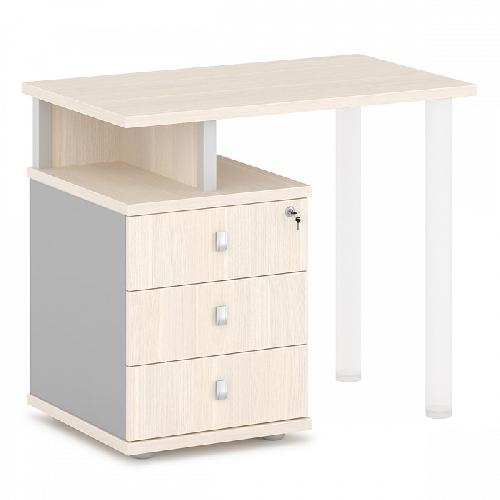 РАЗМЕРЫ: 880*524*750 мм Исполнение: 18 левых, 13 правыхВес около 34,7 кгМатериал:Толщина ЛДСП топа не менее 25 ммТолщина  ЛДСП боковин не менее 16 ммОпоры - ПластикЗамок - На первый ящикРегулировка опор по высоте+/- 10 ммХарактеристики:Верхний топ, крышка и дно изготовлены из плиты толщиной 25 мм.
Кромка верхнего топа - ПВХ 2 мм.
Кромка крышки и дна по переднему и заднему торцам - ПВХ 2 мм, 
Кромки остальных срезов - ПВХ 0,4 мм.
Боковые стенки и Т-образная перегородка изготовлены из плиты толщиной 16 мм.
На внешние торцы установлен пластиковый профиль цвета "Металлик", сечением 32х32 мм
Задняя стенка выполнена из ЛДСП толщиной 16 мм. 
Три ящика частичного выдвижения. 
Каркас ящика и фасады изготовлены из плиты толщиной 16 мм. 
Внутренний размер ящика: ширина 354 мм, глубина 433 мм, высота 100 мм.
Ящики с роликовыми направляющими, серого цвета
Дно ящика изготовлено из ХДФ с односторонней облицовкой серого цвета.
Нагрузка на ящик (направляющие) - 30 кг.
Верхний ящик оборудован замком со складным ключом. 
Ручка – кнопка с поднимающимся язычком, размером 15 мм х 30 мм. Материал - цинковое литье, цвет - хром матовый.
Опоры: диаметр 50 мм, высота 27 мм. Регулировка ±10 мм. Материал - пластик серый.Табулярные опоры – 2 шт. шт.312Стол письменный эргономичный, правое и левое исполнение. 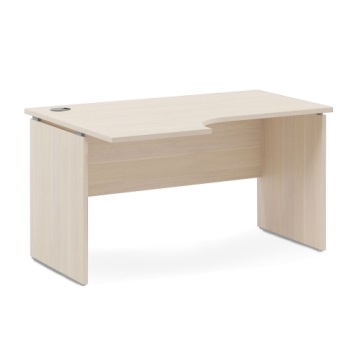 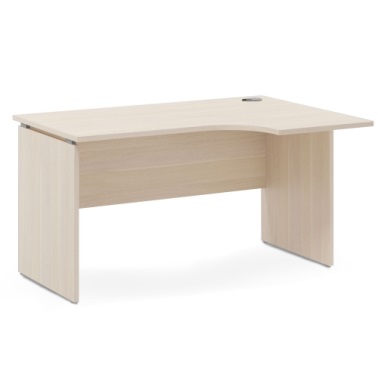 Исполнение: 18левых, 14 правыхРазмеры (Ш*Г*В) 1400/524*1000/730*750 ммВес около 41 кгМатериал -  ЛДСПТолщина столешницы не менее 25 ммТолщина царги не менее 16 ммОпоры ЛДСПТолщина опор не менее 25 ммРегулировка опор по высоте +/- 10 ммТехнические характеристики:Стол письменный, эргономичный. С заглушкой кабель-канала. Левое исполнение. Каркас стола изготовлен из ЛДСП в цвете "Дуб Кобург", облицован противоударной кромкой ПВХ 2 мм и 0,4 мм. Столешницы и боковины столов изготовлены из ЛДСП 25 мм, соединительный щит - из ЛДСП 16 мм. Между опорами и столешницей зазор, образованный пластиковыми проставками серого цвета, размером: длина 64 мм, ширина 20 мм, высота 22 мм. Заглушка кабель-канала выполнена из пластика серого цвета с черным. Диаметр отверстия - 80 мм. Опоры: регулируемые, серый пластик. Диаметр 25 мм, высота 8 мм. Регулировка ±10 мм. Возможна установка как отдельно, так и с тумбами.Шт.323Тумба приставная с замком на первый ящик (ОТИЗ)Исполнение: 1 правая  (размеры 670*524*750 мм);1 левая (размеры: 600*524*750 мм)Вес около 34,7 кгМатериал:Толщина ЛДСП топа не менее 25 ммТолщина  ЛДСП боковин не менее 16 ммОпоры - ПластикЗамок -На первый ящикРегулировка опор по высоте+/- 10 ммХарактеристики:Верхний топ, крышка и дно изготовлены из плиты толщиной 25 мм.
Кромка верхнего топа - ПВХ 2 мм.
Кромка крышки и дна по переднему и заднему торцам - ПВХ 2 мм, 
Кромки остальных срезов - ПВХ 0,4 мм.
Боковые стенки и Т-образная перегородка изготовлены из плиты толщиной 16 мм.
На внешние торцы установлен пластиковый профиль цвета "Металлик", сечением 32х32 мм
Задняя стенка выполнена из ЛДСП толщиной 16 мм. 
Три ящика частичного выдвижения. 
Каркас ящика и фасады изготовлены из плиты толщиной 16 мм. 
Внутренний размер ящика: ширина 354 мм, глубина 433 мм, высота 100 мм.
Ящики с роликовыми направляющими, серого цвета
Дно ящика изготовлено из ХДФ с односторонней облицовкой серого цвета.
Нагрузка на ящик (направляющие) - 30 кг.
Верхний ящик оборудован замком со складным ключом. 
Ручка – кнопка с поднимающимся язычком, размером 15 мм х 30 мм. Материал - цинковое литье, цвет - хром матовый.
Опоры: диаметр 50 мм, высота 27 мм. Регулировка ±10 мм. Материал - пластик серый.Табулярные опоры – 2 шт. шт.24Стол письменный эргономичный, правое и левое исполнение (ОТИЗ). Исполнение: 1 правый (Размеры: (Ш*Г*В) 1600/524*1000/730*750 мм), 1 левый (Размеры: (Ш*Г*В) 1600/524*1000/730*750 мм).Вес около 41 кгМатериал -  ЛДСПТолщина столешницы не менее 25 ммТолщина царги не менее 16 ммОпоры ЛДСПТолщина опор не менее 25 ммРегулировка опор по высоте +/- 10 ммТехнические характеристики:Стол письменный, эргономичный. С заглушкой кабель-канала. Левое исполнение. Каркас стола изготовлен из ЛДСП в цвете "Дуб Кобург", облицован противоударной кромкой ПВХ 2 мм и 0,4 мм. Столешницы и боковины столов изготовлены из ЛДСП 25 мм, соединительный щит - из ЛДСП 16 мм. Между опорами и столешницей зазор, образованный пластиковыми проставками серого цвета, размером: длина 64 мм, ширина 20 мм, высота 22 мм. Заглушка кабель-канала выполнена из пластика серого цвета с черным. Диаметр отверстия - 80 мм. Опоры: регулируемые, серый пластик. Диаметр 25 мм, высота 8 мм. Регулировка ±10 мм. Возможна установка как отдельно, так и с тумбами.шт25.Столешница приставная (ФЭО+бухгалтерия)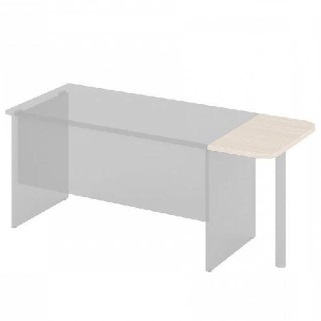 Технические характеристики:Размеры (Ш*Г*В) 730*400*25 ммВес около 5 кгМатериал ЛДСПТолщина столешницы не менее 25 ммСтолешница приставная к одиночному столу глубиной 730 мм. Крепится с помощью пластин. длина - 400 мм, ширина - 730 мм.Облицована кромкой ПВХ 2мм.Стоит на эллипсовидной или табулярной опоре – 1 шт. Шт.46.Экран на эргономичный на стол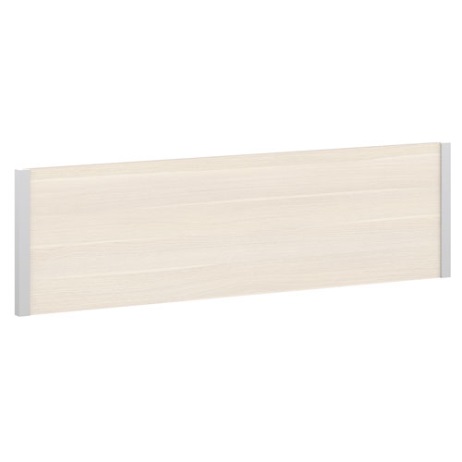 Экран настольный ЛДСП с двумя декоративными элементами, для письменных столов на ЛДСП-опорах.Устанавливается на столыТехнические характеристики:Размеры (Ш*Г*В) 1400*32*400 ммВес около 7,5 кгМатериал ЛДСПЭкран настольный ЛДСП с двумя декоративными элементами, для письменных столов на ЛДСП-опорах.Изготавливается из плиты толщиной 16 мм. Облицован кромкой ПВХ 2 мм, по нижнему торцу кромкой ПВХ 0,4 мм.Декоративные элементы - пластиковый профиль "Фенел" 32 х 32 мм, цвет "Металлик" либо аналог. Заглушки декоративные в цвет профиля. Устанавливается к столам не менее 3 штук.Шт.   327.Подставка под системный блок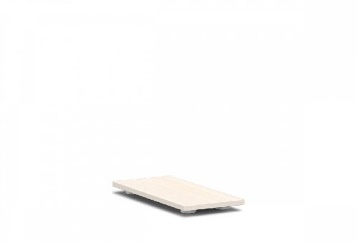 Подставка под системный блокТехнические характеристики:Размеры (Ш*Г*В) 504*224*55 ммВес около 2,13 кгМатериал ЛДСП толщиной не менее 25мм.Регулировка опор по высоте+/- 10 ммШт.968Шкаф-купе низкий с замком и полками под 48 папок "Корона" шириной 55 мм (ФЭО + бухгалтерия + ОУП + СГЭ + СМТО (2) + АПС + ОКС 408 + ОКС 309 (2) + ТБ + экзаменационный кабинет +ТУ + ЦИТУ)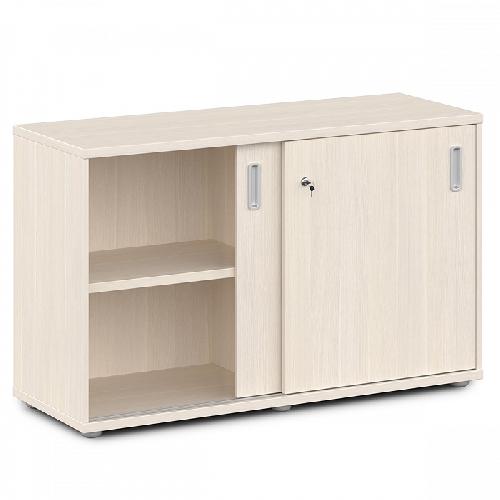 Технические характеристики:Размер (Ш*Г*В)Размеры (Ш*Г*В) 1432*440*750 ммМатериал  ЛДСПТолщина топа и полок не менее 25 мм и 16 ммТолщина боковин не менее 16 ммОбщее количество полок 2Регулировка опор по высоте +/- 10 ммВерхний топ и низ выполнены из плиты толщиной не менее 25 мм.Кромка по переднему торцу верхнего топа и низа – ПВХ не менее 2 мм.Кромки остальных срезов - ПВХ не менее 1 и 0,4 мм.Боковые стенки и задняя стенка выполнены из ЛДСП толщиной не менее 16 мм. Задняя стенка состоит из двух частей. Перегородка выполнена из плиты толщиной 16 мм.Две полки съемные расположены парно через перегородку на расстоянии 328 мм от верхнего топа. Толщина плиты 16 мм, ширина 572 мм, глубина 361 мм.Дверки раздвижные - купе, врезные направляющие. Фасады: толщина плиты 16 мм, на внешние торцы фасадов установлен алюминиевый профиль цвета "Металлик" сечением 20х20 мм. Торцы, прилегающие к боковинам шкафа, оклеены мягким уплотнителем.Ручки врезные пластиковые, цвет - серый. Двери оснащены замком.В качестве крепежной фурнитуры используются эксцентриковые стяжки, позволяющие многократно собирать и разбирать мебель без потери жесткости соединений и исключающие отверстия на лицевых поверхностях.Эксцентрики закрываются заглушками в цвет плиты.Шкаф оборудован шестью регулируемыми по высоте пластиковыми опорами серого цвета, диаметром 50 мм, высотой 27 мм, позволяющими компенсировать неровности пола. Регулировка ±10 мм. Материал опор - пластик серый.Шт.149Шкаф закрытый с 5 полками (бухгалтерия + ФЭО + СМТО)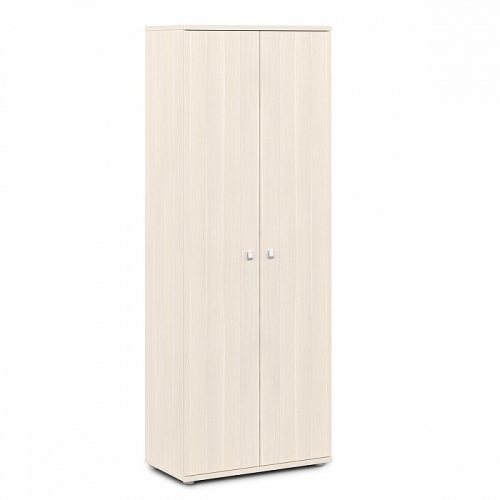 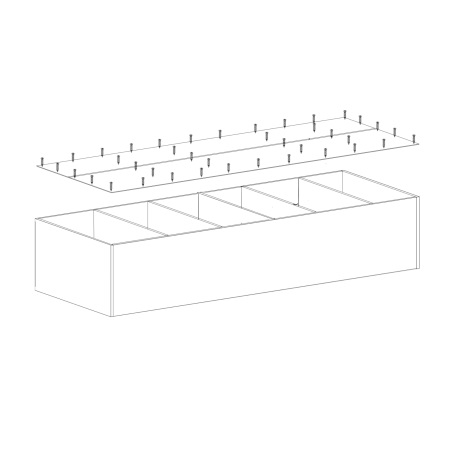 Схема сборки задней стенкиТехнические характеристики:Размеры (Ш*Г*В) 820*440*2195 ммВес около 90 кгМатериал - ЛДСПТолщина топа и полок не менее 25 ммТолщина боковин не менее 16 ммОбщее количество полок 5Регулировка опор по высоте+/- 10 мм Верхний топ и низ стеллажа выполнены из плиты толщиной не менее 25 мм. Кромка по переднему торцу верхнего топа и низа - ПВХ 2 мм. Кромки остальных срезов - ПВХ 0,4 мм. Боковые стенки выполнены из ЛДСП толщиной не менее 16 мм. Задняя стенка выполнена из ХДФ толщиной 3 мм, облицованного с одной стороны серым цветом. Состоит из 2-х частей, соединенных пластмассовой планкой. Стеллаж имеет 5 полок и 6 пролетов. Полки расположены на расстоянии 341 мм от верхнего и от нижнего топа. Расстояние между полками - 327 мм. Полки опорные (горизонтали) 4 штуки, выполнены из ЛДСП толщиной 25 мм. Размеры: ширина 786 мм, глубина 420 мм. Полки съёмные. В качестве крепежной фурнитуры используются эксцентриковые стяжки, позволяющие многократно собирать и разбирать мебель без потери жесткости соединений и исключающие отверстия на лицевых поверхностях. Эксцентрики закрываются заглушками в цвет плиты. Стеллаж оборудован четырьмя регулируемыми по высоте пластиковыми опорами серого цвета, диаметром 50 мм, высотой 27 мм, позволяющими компенсировать неровности пола. Регулировка ±10 мм. Материал опор - пластик серый. Двери распашные, высокие. Фасады выполнены из плиты толщиной не менеее 16 мм, крепление на 4-х петлях. Ручка – кнопка с поднимающимся язычком, размером 15 мм х 30 мм. Материал - цинковое литье. Цвет - "Хром матовый".шт.710Шкаф для одежды с 2 полками, вешалка-штанга (ФЭО +бухгалтерия  +СМТО+ОТИЗ)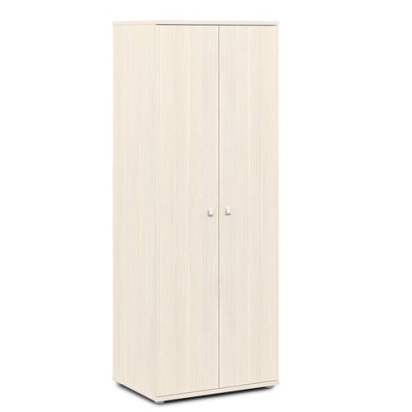 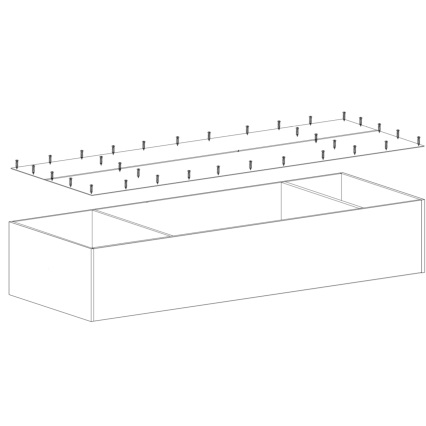 Схема монтажа задней крышкиТехнические характеристики:Размеры (Ш*Г*В) 820*590*2195 ммМатериал - ЛДСПТолщина топа и полок не менее 25 ммТолщина боковин не менее 16 ммОбщее количество полок 2 шт.Регулировка опор по высоте+/- 10 мм Шкаф для одежды с 2 полками, вешалка-штанга. Верхний топ и низ выполнены из плиты толщиной 25 мм. Кромка по переднему торцу верхнего топа и низа - ПВХ 2 мм. Кромки остальных срезов ПВХ 0,4 мм. Боковые стенки выполнены из ЛДСП толщиной 16 мм. Задняя стенка – ХДФ на менее 3 мм. Состоит из 2-х частей соединенных пластмассовой планкой. С внутренней стороны облицовка серого цвета. Две опорные полки (горизонтали) расположены на расстоянии 245 мм от верхнего и от нижнего топа. Расстояние между полками - 1575 мм. Толщина плиты - 25 мм, ширина - 786 мм, глубина - 568 мм. Штанга металлическая овальная, расположена под верхней полкой горизонтально, на расстоянии 322 мм от верхнего топа. Дверки распашные. Фасады выполнены из ЛДСП 16 мм, крепление на 4-х петлях. Ручка – кнопка с поднимающимся язычком, размером 15 мм х 30 мм. Материал - цинковое литье. Цвет - "Хром матовый". В качестве крепежной фурнитуры используются эксцентриковые стяжки, позволяющие многократно собирать и разбирать мебель без потери жесткости соединений и исключающие отверстияна лицевых поверхностях. Эксцентрики закрываются заглушками в цвет плиты. Шкаф оборудован шестью регулируемыми по высоте пластиковыми опорами серого цвета, диаметром 50 мм, высотой 27 мм, позволяющими компенсировать неровности пола. Регулировка ±10 мм. Материал опор - пластик серый.шт.411Шкаф со стеклом в алюминиевом профиле, с 5 полками. Правый (ФЭО (2) +бухгалтерия (2) +ТБ)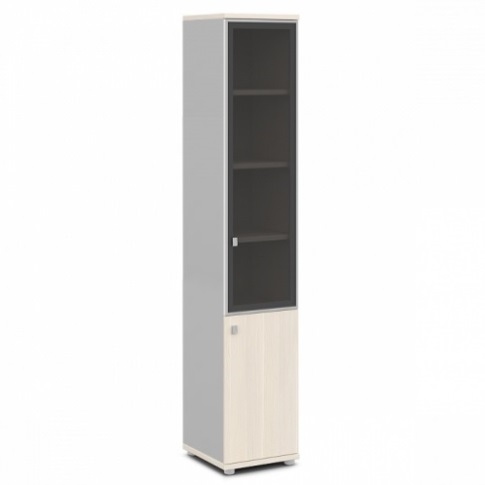 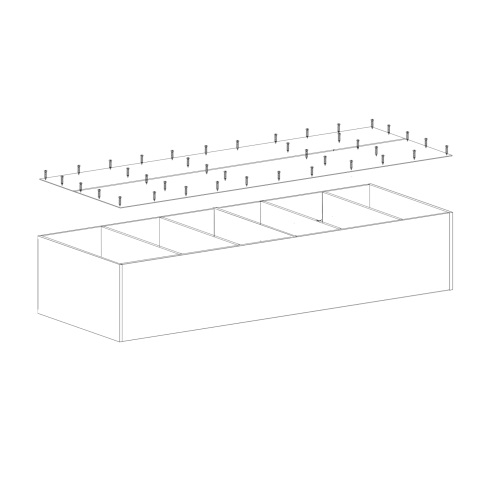 Схема сборки задней стенкиТехнические характеристикиРазмеры (Ш*Г*В) 412*440*2195 ммВес около 55,5 кгМатериал - ЛДСПТолщина топа и полок не менее 25 ммТолщина боковин не менее 16 ммОбщее количество полок 5Регулировка опор по высоте +/- 10 мм Шкаф со стеклом в алюминиевом профиле, с 5 полками. Верхний топ и низ выполнены из плиты толщиной  не менее 25 мм.Кромка по переднему торцу верхнего топа и низа - ПВХ 2 мм.Кромки остальных срезов ПВХ 0,4 мм.Боковые стенки выполнены из ЛДСП толщиной не менее 16 мм. Задняя стенка выполнена из ХДФ толщиной 3 мм, облицованного с одной стороны серым цветом.Стеллаж имеет 5 полок и 6 пролетов. Полки расположены на расстоянии 341 мм от верхнего и от нижнего топа. Расстояние между полками - 327 мм.Полки опорные (горизонтали) 4 штуки, выполнены из ЛДСП толщиной 25 мм. Размеры: ширина - 376 мм, глубина - 420 мм. Полки съемные.В качестве крепежной фурнитуры используются эксцентриковые стяжки, позволяющие многократно собирать и разбирать мебель без потери жесткости соединений и исключающие отверстия на лицевых поверхностях.Эксцентрики закрываются заглушками в цвет плиты.Стеллаж оборудован четырьмя регулируемыми по высоте пластиковыми опорами серого цвета, диаметром 50 мм, высотой 27 мм, позволяющими компенсировать неровности пола. Регулировка ±10 мм. Материал опор - пластик серый.Дверь ЛДСП, низкая. Правое исполнение В комплекте 1 штука. Выполнена из плиты толщиной 16 мм, высота - 702 мм, крепление на 2-х петлях.Ручка – кнопка с поднимающимся язычком, размером 15 мм х 30 мм. Материал - цинковое литье. Цвет - "Хром матовый".Дверь стеклянная, средняя. Левое исполнение. В комплекте - 1 штука. Фасад в алюминиевом профиле толщиной не менее 20 мм, толщина стекла - 4 мм, высота - 1406 мм, крепление на 3-х петлях.Стекло тонированное.Ручка – кнопка с поднимающимся язычком, размером 15 мм х 30 мм. Материал - цинковое литье. Цвет - "Хром матовый".шт.512Шкаф закрытый с 5 полками (СМТО+ОТИЗ).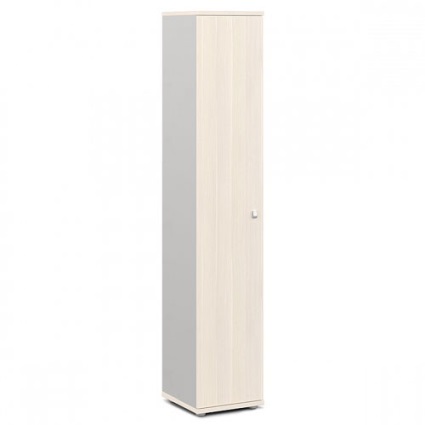 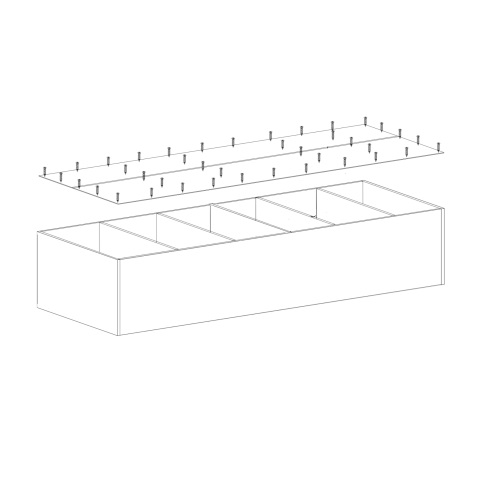 Схема сборки задней стенкиШкаф закрытый с 5 полками.Технические характеристики:Размеры (Ш*Г*В) 412*440*2195 ммВес около 54,7 кгМатериал ЛДСПТолщина топа и полок не менее 25 ммТолщина боковин не менее 16 ммОбщее количество полок 5Регулировка опор по высоте +/- 10 мм Верхний топ и низ выполнены из плиты толщиной не менее 25 мм. Кромка по переднему торцу верхнего топа и низа - ПВХ не менее 2 мм. Кромки остальных срезов ПВХ  не менее 0,4 мм. Боковые стенки выполнены из ЛДСП толщиной 16 мм. Задняя стенка выполнена из ХДФ толщиной 3 мм, облицованного с одной стороны серым цветом. Стеллаж имеет 5 полок и 6 пролетов. Полки расположены на расстоянии 341 мм от верхнего и от нижнего топа. Расстояние между полками - 327 мм. Полки опорные (горизонтали) 4 штуки, выполнены из ЛДСП толщиной 25 мм. Размеры: ширина - 376 мм, глубина - 420 мм. Средняя полка съемная. В качестве крепежной фурнитуры используются эксцентриковые стяжки, позволяющие многократно собирать и разбирать мебель без потери жесткости соединений и исключающие отверстия на лицевых поверхностях. Эксцентрики закрываются заглушками в цвет плиты. Стеллаж оборудован четырьмя регулируемыми по высоте пластиковыми опорами серого цвета, диаметром 50 мм, высотой 27 мм, позволяющими компенсировать неровности пола. Регулировка ±10 мм. Материал опор - пластик серый. Дверь высокая. В комплекте 1 штука. Фасад выполнен из плиты толщиной 16 мм, высота - 2110 мм, крепление на 4-х петлях. Ручка – кнопка с поднимающимся язычком, размером 15 мм х 30 мм. Материал - цинковое литье. Цвет - "Хром матовый". шт.213Шкаф со стеклом в алюминиевом профиле, 5 полками (бухгалтерия + геологи 306 + ФЭО + ОТИЗ + геологи 412 (3))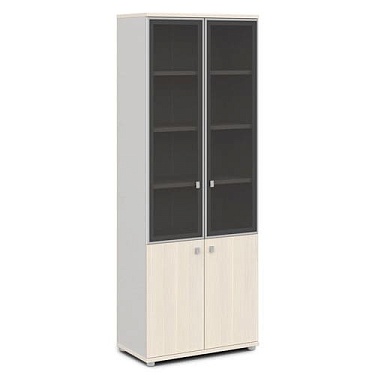 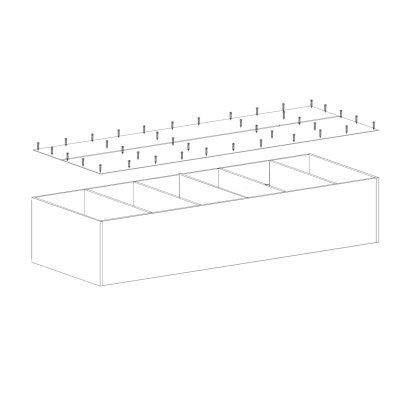 Схема сборки задней стенкиТехнические характеристики:Размеры (Ш*Г*В) 820*440*2195 ммВес около 92,2 кгМатериал - ЛДСПТолщина топа и полок не менее 25 ммТолщина боковин не менее 16 ммОбщее количество полок 5Регулировка опор по высоте+/- 10 ммВерхний топ и низ стеллажа выполнены из плиты толщиной не менее 25 мм.Кромка по переднему торцу верхнего топа и низа - ПВХ 2 мм.Кромки остальных срезов - ПВХ 0,4 мм.Боковые стенки выполнены из ЛДСП толщиной не менее 16 мм.Задняя стенка выполнена из ХДФ толщиной 3 мм, облицованного с одной стороны серым цветом. Состоит из 2-х частей, соединенных пластмассовой планкой. Стеллаж имеет 5 полок и 6 пролетов. Полки расположены на расстоянии 341 мм от верхнего и от нижнего топа. Расстояние между полками - 327 мм.Полки опорные (горизонтали) 4 штуки, выполнены из ЛДСП толщиной 25 мм. Размеры: ширина 786 мм, глубина 420 мм. Полки съёмные.В качестве крепежной фурнитуры используются эксцентриковые стяжки, позволяющие многократно собирать и разбирать мебель без потери жесткости соединений и исключающие отверстия на лицевых поверхностях.Эксцентрики закрываются заглушками в цвет плиты.Стеллаж оборудован четырьмя регулируемыми по высоте пластиковыми опорами серого цвета, диаметром 50 мм, высотой 27 мм, позволяющими компенсировать неровности пола. Регулировка ±10 мм. Материал опор - пластик серый.Двери ЛДСП распашные, низкие. Фасады выполнены из ЛДСП толщиной 16 мм, высота - 702 мм, крепление на 2-х петлях.Ручка – кнопка с поднимающимся язычком, размером 15 мм х 30 мм. Материал - цинковое литье. Цвет - "Хром матовый".В комплекте - 2 шт.Двери стеклянные, распашные, средние. Фасады в алюминиевом профиле толщиной 20 мм. Толщина стекла - 4 мм. Высота - 1406 мм, крепление на 3-х петлях.Стекло тонированное.Ручка – кнопка с поднимающимся язычком, размером 15 мм х 30 мм. Материал - цинковое литье. Цвет - "Хром матовый".В комплекте - 2 шт.шт.714Полка навесная (ФЭО+бухгалтерия+ТБ)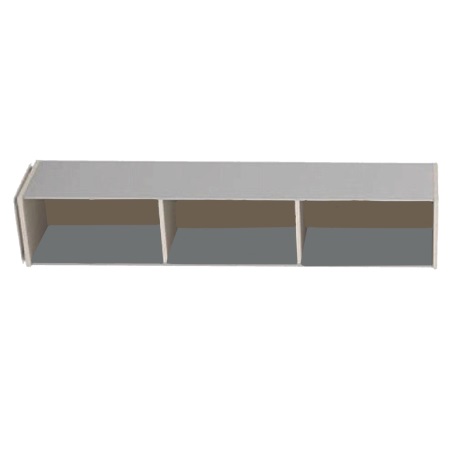 Технические характеристики:Размеры (Ш*Г*В) 1800*336*380 ммВес около 40 кг.Материал ЛДСППолка навесная.Изготавливаются из ЛДСП толщиной 16 мм. Торцы облицованы кромкой ПВХ 2 мм и 0,4 мм в цвет плиты.Полка собирается на эксцентриковых стяжках производства фирмы Hettich (либо аналог) и шкантах. Должна выдержать максимальную нагрузки с полой заполняемостью папками (около 150 кг).Задняя стенка - из ХДФ толщиной 3 мм, облицованного с одной стороны серым цветом. Состоит из 2-х частей, соединенных пластмассовой планкой.Включает механизм крепления к стене с регулировкой высоты. Количество креплений не менее 7 шт.шт. 1415Полка навесная (ГО 412+Маркшейдер+ геологи 306+Замдиректора по стр-ву)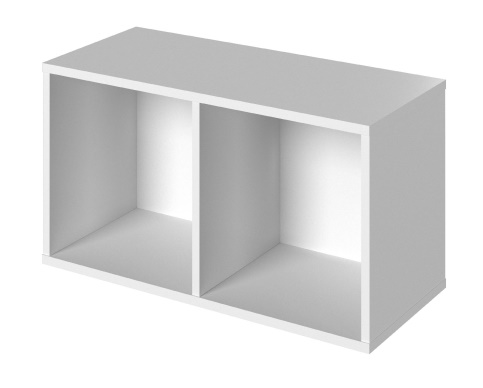 Технические характеристики:Размеры (Ш*Г*В) 1200*336*380 ммВес около 40 кг.Материал ЛДСППолка навесная.Изготавливаются из ЛДСП толщиной 16 мм. Торцы облицованы кромкой ПВХ 2 мм и 0,4 мм в цвет плиты.Полка собирается на эксцентриковых стяжках производства фирмы Hettich (либо аналог) и шкантах. Должна выдержать максимальную нагрузки с полой заполняемостью папками (около 150 кг).Задняя стенка - из ХДФ толщиной 3 мм, облицованного с одной стороны серым цветом. Состоит из 2-х частей, соединенных пластмассовой планкой.Включает механизм крепления к стене с регулировкой высоты. Количество креплений не менее 5 шт.шт.616Стол письменный с приставной тумбой на 4 ящика. 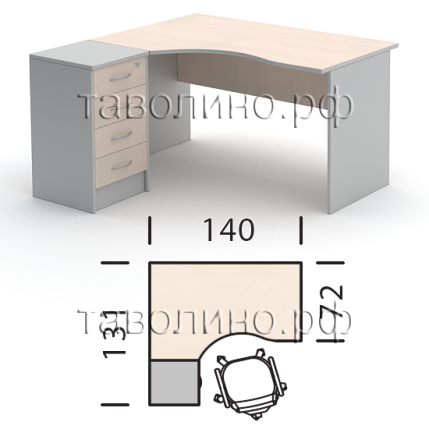 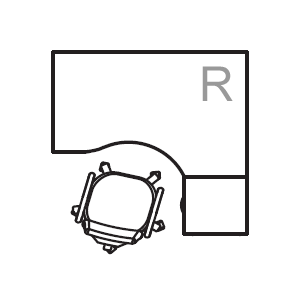 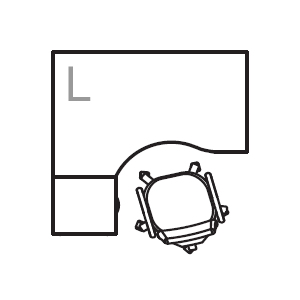 Исполнение: 19 левых, 22 правыхРазмеры (Ш*Г*В) 1400*1310*750 ммГлубина стола прямой части  720 ммМатериал -  ЛДСПТолщина столешницы не менее 25 ммТолщина царги не менее 16 ммОпоры ЛДСПТолщина опор не менее 25 ммРегулировка опор по высоте +/- 10 ммТехнические характеристики:Стол письменный, эргономичный. С заглушкой кабель-канала. Левое/правое исполнение. Каркас стола изготовлен из ЛДСП в цвете "Бежевый/Бук", облицован противоударной кромкой ПВХ 2 мм и 0,4 мм. Столешницы и боковины столов изготовлены из ЛДСП 25 мм, соединительный щит - из ЛДСП 16 мм. Между опорами и столешницей зазор, образованный пластиковыми проставками серого цвета, размером: длина 64 мм, ширина 20 мм, высота 22 мм. Заглушка кабель-канала выполнена из пластика серого цвета с черным. Диаметр отверстия - 80 мм. Опоры: регулируемые, серый пластик. Диаметр 25 мм, высота 8 мм. Регулировка ±10 мм. Возможна установка как отдельно, так и с тумбами.РАЗМЕРЫ приставной тумбы: 1270*440х624 мм  с 4 ящиками, открытыми полками и нишей под системный блокИсполнение: 6 левых, 2 правыйМатериал:Толщина ЛДСП топа не менее 25 ммТолщина  ЛДСП боковин не менее 16 ммОпоры - ПластикЗамок -На первый ящикРегулировка опор по высоте+/- 10 ммХарактеристики:Верхний топ, крышка и дно изготовлены из плиты толщиной 25 мм.Кромка верхнего топа - ПВХ 2 мм.Кромка крышки и дна по переднему и заднему торцам - ПВХ 2 мм, Кромки остальных срезов - ПВХ 0,4 мм.Боковые стенки и Т-образная перегородка изготовлены из плиты толщиной 16 мм.На внешние торцы установлен пластиковый профиль цвета "Металлик", сечением 32х32 ммЗадняя стенка выполнена из ЛДСП толщиной 16 мм. Четыре выдвижных ящика. Внутренний размер ящиков 456х346 ммКаркас ящика и фасады изготовлены из плиты толщиной 16 мм. Ящики с роликовыми направляющими, серого цветаДно ящика изготовлено из ХДФ с односторонней облицовкой серого цвета.Нагрузка на ящик (направляющие) - 30 кг.Верхний ящик оборудован замком со складным ключом. Противоударная кромочная лента ПВХ 2мм «Rehau» или аналог по верхнему топу, на остальных деталях кромка ПВХ 0,6мм. «Rehau» или аналог.Использование фурнитуры «FGV», «PERMO», «HAFELE», «GAMET» или аналог.эксцентриковые стяжки, роликовые металлические направляющие, ручки металлические).Опоры: диаметр 50 мм, высота 27 мм. Регулировка ±10 мм. Табулярные опоры – 2 шт.  Шт.  3617Тумба на колесиках, с замком на первый ящик под МФУ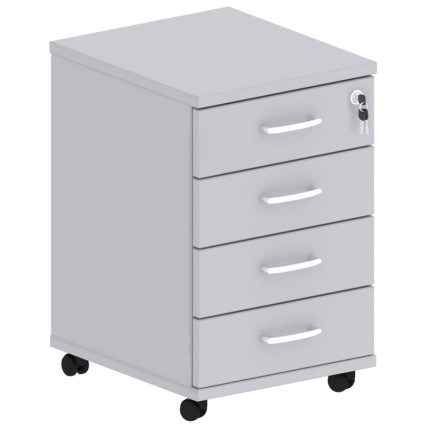 Размеры (Ш*Г*В) РАЗМЕРЫ: 420*550*708 мм Материал:Толщина ЛДСП топа не менее 25 ммТолщина  ЛДСП боковин не менее 16 ммОпоры - ПластикЗамок - На первый ящикРегулировка опор по высоте+/- 10 ммХарактеристики:Верхний топ, крышка и дно изготовлены из плиты толщиной 25 мм.Кромка верхнего топа - ПВХ 2 мм.Кромка крышки и дна по переднему и заднему торцам - ПВХ 2 мм, Кромки остальных срезов - ПВХ 0,4 мм.Боковые стенки и Т-образная перегородка изготовлены из плиты толщиной 16 мм.На внешние торцы установлен пластиковый профиль цвета "Металлик", сечением 32х32 ммЗадняя стенка выполнена из ЛДСП толщиной 16 мм. Четыре  ящика частичного выдвижения. Каркас ящика и фасады изготовлены из плиты толщиной 16 мм. Ящики с роликовыми направляющими, серого цветаДно ящика изготовлено из ХДФ с односторонней облицовкой серого цвета.Нагрузка на ящик (направляющие) - 30 кг.Верхний ящик оборудован замком со складным ключом. Материал - цинковое литье, цвет - хром матовый.Опоры: диаметр 50 мм, высота 27 мм. Регулировка ±10 мм. Материал - пластик серый.На колесиках.Противоударная кромочная лента ПВХ 2мм «Rehau» или аналог по верхнему топу, на остальных деталях кромка ПВХ 0,6мм. «Rehau» или аналог.Использование фурнитуры «FGV», «PERMO», «HAFELE», «GAMET» или аналог.эксцентриковые стяжки, роликовые металлические направляющие, ручки металлические).   Шт.  2018Стол письменный (КПП + геологи 306+геологи 412). 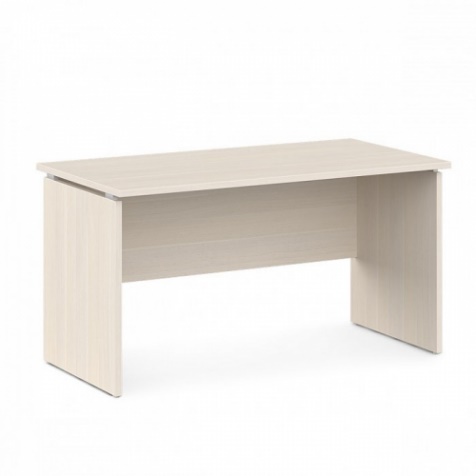 Размеры (Ш*Г*В) 1400*730*750 ммМатериал -  ЛДСПТолщина столешницы не менее 25 ммТолщина царги не менее 16 ммОпоры ЛДСПТолщина опор не менее 25 ммРегулировка опор по высоте +/- 10 ммТехнические характеристики:Стол письменный, эргономичный. С заглушкой кабель-канала. Левое исполнение. Каркас стола изготовлен из ЛДСП в цвете "Дуб Кобург", облицован противоударной кромкой ПВХ 2 мм и 0,4 мм. Столешницы и боковины столов изготовлены из ЛДСП 25 мм, соединительный щит - из ЛДСП 16 мм. Между опорами и столешницей зазор, образованный пластиковыми проставками серого цвета, размером: длина 64 мм, ширина 20 мм, высота 22 мм. Заглушка кабель-канала выполнена из пластика серого цвета с черным. Диаметр отверстия - 80 мм. Опоры: регулируемые, серый пластик. Диаметр 25 мм, высота 8 мм. Регулировка ±10 мм. Возможна установка как отдельно, так и с тумбами.   Шт.  419Стол угловой (ПКО)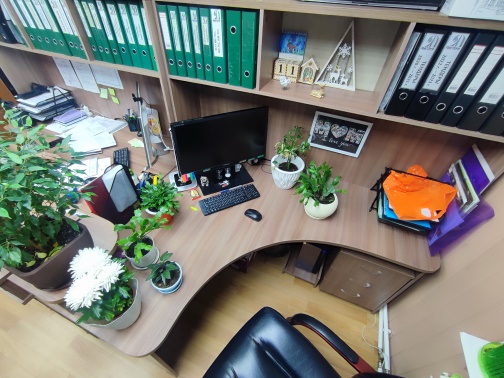 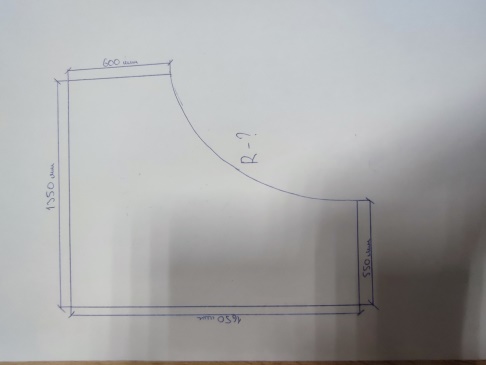 Исполнение: 1 левый, 1 правыйРазмеры (Ш*Г*В) 1400*1700*750 ммМатериал -  ЛДСПТолщина столешницы не менее 25 ммТолщина царги не менее 16 ммОпоры ЛДСПТолщина опор не менее 25 ммРегулировка опор по высоте +/- 10 ммТехнические характеристики:Стол письменный, эргономичный. С заглушкой кабель-канала. Левое исполнение. Каркас стола изготовлен из ЛДСП в цвете "Дуб Кобург", облицован противоударной кромкой ПВХ 2 мм и 0,4 мм. Столешницы и боковины столов изготовлены из ЛДСП 25 мм, соединительный щит - из ЛДСП 16 мм. Между опорами и столешницей зазор, образованный пластиковыми проставками серого цвета, размером: длина 64 мм, ширина 20 мм, высота 22 мм. Заглушка кабель-канала выполнена из пластика серого цвета с черным. Диаметр отверстия - 80 мм. Опоры: регулируемые, серый пластик. Диаметр 25 мм, высота 8 мм. Регулировка ±10 мм. Возможна установка как отдельно, так и с тумбами.     Шт.   220Тумба приставная (ПКО  (2)+  геологи 306 (2) + КПП (2) + ОСпБ + геологи 412 (3)+ нач. ОКС 309)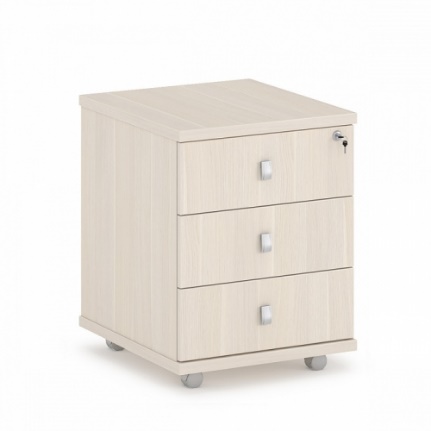 Размеры (Ш*Г*В)РАЗМЕРЫ: 450*550*565 мм Материал:Толщина ЛДСП топа не менее 25 ммТолщина  ЛДСП боковин не менее 16 ммОпоры - ПластикЗамок -На первый ящикРегулировка опор по высоте+/- 10 ммХарактеристики:Верхний топ, крышка и дно изготовлены из плиты толщиной 25 мм.Кромка верхнего топа - ПВХ 2 мм.Кромка крышки и дна по переднему и заднему торцам - ПВХ 2 мм, Кромки остальных срезов - ПВХ 0,4 мм.Боковые стенки и Т-образная перегородка изготовлены из плиты толщиной 16 мм.На внешние торцы установлен пластиковый профиль цвета "Металлик", сечением 32х32 ммЗадняя стенка выполнена из ЛДСП толщиной 16 мм. Три  ящика частичного выдвижения. Каркас ящика и фасады изготовлены из плиты толщиной 16 мм. Ящики с роликовыми направляющими, серого цветаДно ящика изготовлено из ХДФ с односторонней облицовкой серого цвета.Нагрузка на ящик (направляющие) - 30 кг.Верхний ящик оборудован замком со складным ключом. Материал - цинковое литье, цвет - хром матовый.Опоры: диаметр 50 мм, высота 27 мм. Регулировка ±10 мм. Материал - пластик серый.На колесиках.Противоударная кромочная лента ПВХ 2мм «Rehau» или аналог по верхнему топу, на остальных деталях кромка ПВХ 0,6мм. «Rehau» или аналог.Использование фурнитуры «FGV», «PERMO», «HAFELE», «GAMET» или аналог.эксцентриковые стяжки, роликовые металлические направляющие, ручки металлические).    Шт.   1121Парта в экзаменационный кабинет + архив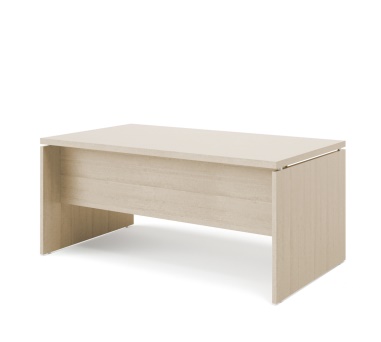  Размеры (Ш*Г*В) 1400х600х750 ммМатериал -  ЛДСПТолщина столешницы не менее 25 ммТолщина царги не менее 16 ммОпоры ЛДСПТолщина опор не менее 25 ммРегулировка опор по высоте +/- 10 ммТехнические характеристики:Каркас стола изготовлен из ЛДСП в цвете "Дуб Кобург", облицован противоударной кромкой ПВХ 2 мм и 0,4 мм. Столешницы и боковины столов изготовлены из ЛДСП 25 мм, соединительный щит - из ЛДСП 16 мм. Между опорами и столешницей зазор, образованный пластиковыми проставками серого цвета, размером: длина 64 мм, ширина 20 мм, высота 22 мм.Опоры: регулируемые, серый пластик. Диаметр 25 мм, высота 8 мм. Регулировка ±10 мм. Возможна установка как отдельно, так и с тумбами.  Шт.  722Шкаф высокий широкий (2 низких фасада ЛДСП + 2 средних фасада стекло+антресоли) с алюминиевым профилем, 8 полок 800х440х2500 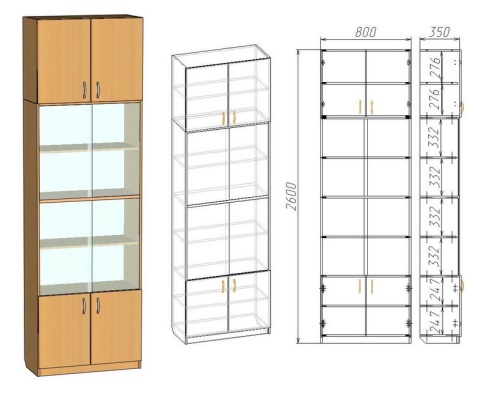 Технические характеристики:Размеры (Ш*Г*В) 800*440*2600 ммМатериал - ЛДСПТолщина топа и полок не менее 25 ммТолщина боковин не менее 16 ммОбщее количество полок 7Регулировка опор по высоте+/- 10 ммВерхний топ и низ стеллажа выполнены из плиты толщиной не менее 25 мм.Кромка по переднему торцу верхнего топа и низа - ПВХ 2 мм.Кромки остальных срезов - ПВХ 0,4 мм.Боковые стенки выполнены из ЛДСП толщиной не менее 16 мм.Задняя стенка выполнена из ХДФ толщиной 3 мм, облицованного с одной стороны серым цветом. Состоит из 2-х частей, соединенных пластмассовой планкой. Стеллаж имеет 7 полок и 8 пролетов. Полки расположены на удобном для хранения бумаг расстоянии.Полки опорные (горизонтали), выполнены из ЛДСП толщиной 25 мм. Размеры: ширина 786 мм, глубина 440 мм. Полки съёмные.В качестве крепежной фурнитуры используются эксцентриковые стяжки, позволяющие многократно собирать и разбирать мебель без потери жесткости соединений и исключающие отверстия на лицевых поверхностях.Эксцентрики закрываются заглушками в цвет плиты.Стеллаж оборудован четырьмя регулируемыми по высоте пластиковыми опорами серого цвета, диаметром 50 мм, высотой 27 мм, позволяющими компенсировать неровности пола. Регулировка ±10 мм. Материал опор - пластик серый.Двери ЛДСП распашные, низкие. Фасады выполнены из ЛДСП толщиной 16 мм, высота - 702 мм, крепление на 2-х петлях.Противоударная кромочная лента ПВХ 2мм «Rehau» или аналог по верхнему топу, на остальных деталях кромка ПВХ 0,6мм. «Rehau» или аналог.Использование фурнитуры «FGV», «PERMO», «HAFELE», «GAMET» или аналог.Эксцентриковые стяжки, роликовые металлические направляющие, ручки металлические).Материал - цинковое литье. Цвет - "Хром матовый".Двери стеклянные, распашные, средние. Фасады в алюминиевом профиле толщиной 20 мм. Толщина стекла - 4 мм. Высота - 1406 мм, крепление на 3-х петлях.Стекло тонированное.Материал - цинковое литье. Цвет - "Хром матовый".  Шт.  29 23Шкаф высокий широкий (2 высоких фасада ЛДСП с антресолями) 800х440х2600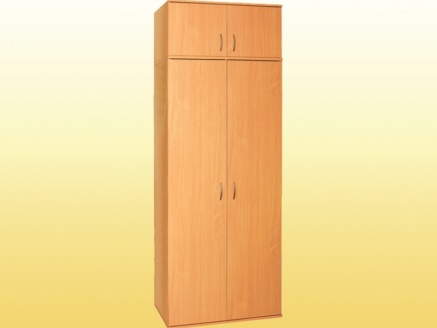 Технические характеристики:Размеры (Ш*Г*В) 800*440*2500 ммМатериал - ЛДСПТолщина топа и полок не менее 25 ммТолщина боковин не менее 16 ммОбщее количество полок 7Регулировка опор по высоте+/- 10 ммВерхний топ и низ стеллажа выполнены из плиты толщиной не менее 25 мм.Кромка по переднему торцу верхнего топа и низа - ПВХ 2 мм.Кромки остальных срезов - ПВХ 0,4 мм.Боковые стенки выполнены из ЛДСП толщиной не менее 16 мм.Задняя стенка выполнена из ХДФ толщиной 3 мм, облицованного с одной стороны серым цветом. Состоит из 2-х частей, соединенных пластмассовой планкой. Стеллаж имеет 7 полок и 8 пролетов. Полки расположены на расстоянии 332 мм, 247 и 276 мм от верхнего и от нижнего топа. Полки опорные (горизонтали), выполнены из ЛДСП толщиной 25 мм. Размеры: ширина 786 мм, глубина 440 мм. Полки съёмные.В качестве крепежной фурнитуры используются эксцентриковые стяжки, позволяющие многократно собирать и разбирать мебель без потери жесткости соединений и исключающие отверстия на лицевых поверхностях.Эксцентрики закрываются заглушками в цвет плиты.Стеллаж оборудован четырьмя регулируемыми по высоте пластиковыми опорами серого цвета, диаметром 50 мм, высотой 27 мм, позволяющими компенсировать неровности пола. Регулировка ±10 мм. Материал опор - пластик серый.Двери ЛДСП распашные высокие. Фасады выполнены из ЛДСП толщиной 16 мм, высота - 2195 мм, крепление на 3-х петлях.Противоударная кромочная лента ПВХ 2мм «Rehau» или аналог по верхнему топу, на остальных деталях кромка ПВХ 0,6мм. «Rehau» или аналог.Использование фурнитуры «FGV», «PERMO», «HAFELE», «GAMET» или аналог.эксцентриковые стяжки, роликовые металлические направляющие, ручки металлические).Материал - цинковое литье. Цвет - "Хром матовый".Двери антресоли распашные, средние.Ручки материал - цинковое литье. Цвет - "Хром матовый".  Шт.  11 24Стол письменный (ТС+АУП) Размеры (Ш*Г*В) 1200х600х750 ммМатериал -  ЛДСПТолщина столешницы не менее 25 ммТолщина царги не менее 16 ммОпоры ЛДСПТолщина опор не менее 25 ммРегулировка опор по высоте +/- 10 ммТехнические характеристики:Каркас стола изготовлен из ЛДСП в цвете "Дуб Кобург", облицован противоударной кромкой ПВХ 2 мм и 0,4 мм. Столешницы и боковины столов изготовлены из ЛДСП 25 мм, соединительный щит - из ЛДСП 16 мм. Между опорами и столешницей зазор, образованный пластиковыми проставками серого цвета, размером: длина 64 мм, ширина 20 мм, высота 22 мм.Опоры: регулируемые, серый пластик. Диаметр 25 мм, высота 8 мм. Регулировка ±10 мм.   Шт.  2 25Шкаф платяной высокий широкий (2 высоких фасада ЛДСП с антресолями) 800х600х2500Технические характеристики:Размеры (Ш*Г*В) 800*600*2600 ммМатериал - ЛДСПТолщина топа и полок не менее 25 ммТолщина боковин не менее 16 ммОбщее количество полок 3 шт.Регулировка опор по высоте+/- 10 мм Шкаф для одежды с 2 полками, вешалка-штанга, антресоль  1 полка.Верхний топ и низ выполнены из плиты толщиной 25 мм. Кромка по переднему торцу верхнего топа и низа - ПВХ 2 мм. Кромки остальных срезов ПВХ 0,4 мм. Боковые стенки выполнены из ЛДСП толщиной 16 мм. Задняя стенка – ХДФ на менее 3 мм. Состоит из 2-х частей соединенных пластмассовой планкой. С внутренней стороны облицовка серого цвета. Две опорные полки (горизонтали) расположены на расстоянии 245 мм от верхнего и от нижнего топа. Расстояние между полками - 1575 мм. Толщина плиты - 25 мм, ширина - 786 мм, глубина - 568 мм. Штанга металлическая овальная, расположена под верхней полкой горизонтально, на расстоянии 322 мм от верхнего топа. Дверки распашные. Фасады выполнены из ЛДСП 16 мм, крепление на 4-х петлях. Ручка материал - цинковое литье. Цвет - "Хром матовый". В качестве крепежной фурнитуры используются эксцентриковые стяжки, позволяющие многократно собирать и разбирать мебель без потери жесткости соединений и исключающие отверстияна лицевых поверхностях. Эксцентрики закрываются заглушками в цвет плиты. Шкаф оборудован шестью регулируемыми по высоте пластиковыми опорами серого цвета, диаметром 50 мм, высотой 27 мм, позволяющими компенсировать неровности пола. Регулировка ±10 мм. Материал опор - пластик серый. Двери ЛДСП распашные высокие. Фасады выполнены из ЛДСП толщиной 16 мм, высота - 2195 мм, крепление на 3-х петлях + антресоль.Противоударная кромочная лента ПВХ 2мм «Rehau» или аналог по верхнему топу, на остальных деталях кромка ПВХ 0,6мм. «Rehau» или аналог.Использование фурнитуры «FGV», «PERMO», «HAFELE», «GAMET» или аналог.эксцентриковые стяжки, роликовые металлические направляющие, ручки металлические).Двери антресоли распашные, средние.  Шт.  3526Стол руководителя 1800х900х750 мм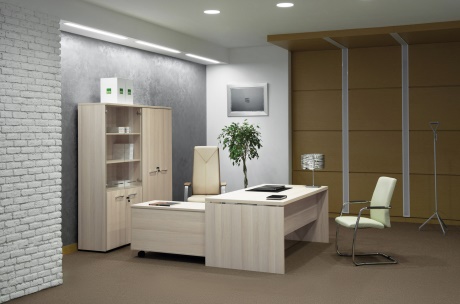 Размеры (Ш*Г*В) 1800*900*750 ммМатериал -  ЛДСПТолщина столешницы не менее 25 ммТолщина царги не менее 16 ммОпоры ЛДСПТолщина опор не менее 25 ммРегулировка опор по высоте +/- 10 ммТехнические характеристики:Стол письменный, эргономичный. С заглушкой кабель-канала. Каркас стола изготовлен из ЛДСП в цвете "Дуб Кобург", облицован противоударной кромкой ПВХ 2 мм и 0,4 мм. Столешницы и боковины столов изготовлены из ЛДСП 25 мм, соединительный щит - из ЛДСП 16 мм. Между опорами и столешницей зазор, образованный пластиковыми проставками серого цвета, размером: длина 64 мм, ширина 20 мм, высота 22 мм. Заглушка кабель-канала выполнена из пластика серого цвета с черным. Диаметр отверстия - 80 мм. Опоры: регулируемые, серый пластик. Диаметр 25 мм, высота 8 мм. Регулировка ±10 мм. Возможна установка как отдельно, так и с тумбами. Шт.  1127Приставная тумба к столу руководителя приставная тумба 1078х452х650 мм 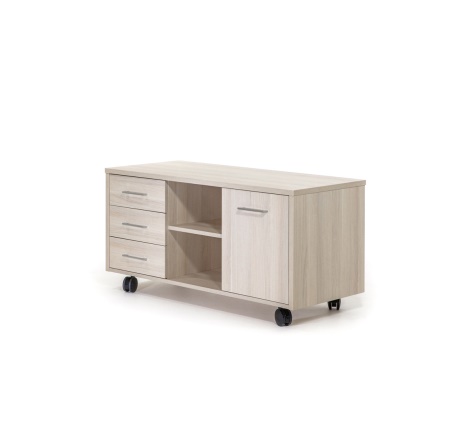 Размеры (Ш*Г*В) 1078*452*650 ммИсполнение: 5 левых, 7 правыхМатериал -  ЛДСПТолщина ЛДСП топа не менее 25 ммТолщина  ЛДСП боковин не менее 16 ммОпоры - ПластикЗамок - На первый ящикРегулировка опор по высоте+/- 10 ммХарактеристики:Верхний топ, крышка и дно изготовлены из плиты толщиной 25 мм.
Кромка верхнего топа - ПВХ 2 мм.
Кромка крышки и дна по переднему и заднему торцам - ПВХ 2 мм, 
Кромки остальных срезов - ПВХ 0,4 мм.
Боковые стенки и Т-образная перегородка изготовлены из плиты толщиной 16 мм.
На внешние торцы установлен пластиковый профиль цвета "Металлик", сечением 32х32 мм
Задняя стенка выполнена из ЛДСП толщиной 16 мм. 
Три ящика частичного выдвижения. 
Каркас ящика и фасады изготовлены из плиты толщиной 16 мм. 
Внутренний размер ящика: ширина 354 мм, глубина 433 мм, высота 100 мм.
Ящики с роликовыми направляющими, серого цвета
Дно ящика изготовлено из ХДФ с односторонней облицовкой серого цвета.
Нагрузка на ящик (направляющие) - 30 кг.
Верхний ящик оборудован замком со складным ключом. 
Ручка – кнопка с поднимающимся язычком, размером 15 мм х 30 мм. Материал - цинковое литье, цвет - хром матовый.
Опоры: диаметр 50 мм, высота 27 мм. Регулировка ±10 мм. Противоударная кромочная лента ПВХ 2мм «Rehau» или аналог по верхнему топу, на остальных деталях кромка ПВХ 0,6мм. «Rehau» или аналог.Использование фурнитуры «FGV», «PERMO», «HAFELE», «GAMET» или аналог.эксцентриковые стяжки, роликовые металлические направляющие, ручки металлические). Шт.  1128Брифинг на опоре ЛДСП к столу руководителя (ПКО)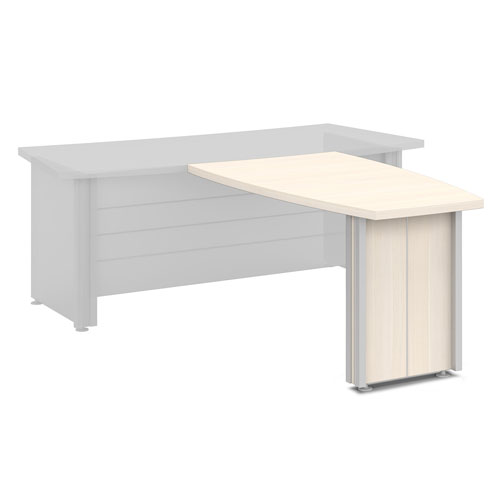 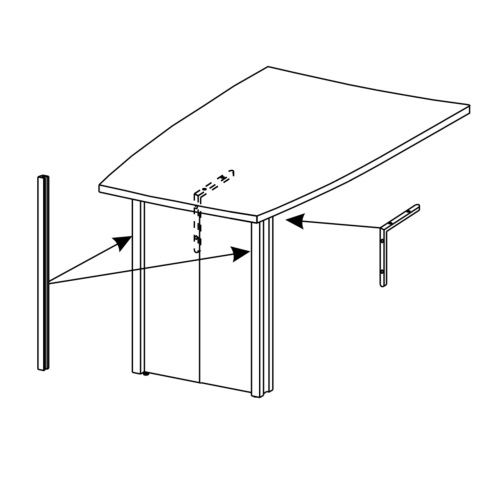 Схема металлических накладок на стол. Горизонтальных и вертикальных.Технические характеристики:Размеры (Ш*Г*В)  1400*830*750 ммМатериал -ЛДСП Толщина столешницы не менее 25 мм. Оборудовано противоударным ПВХ толщиной не менее 2 мм.Толщина опоры не менее 25 мм.Кромка столешницы не менее ПВХ 2 ммОпоры 2шт в комплекте. Регулируемые по высоте пластиковые опоры серого цвета, диаметром не менее 50 мм, высотой 27 мм, позволяющими компенсировать неровности пола. Регулировка ±10 мм. Материал опор - пластик серый.Крепление к столу в комплекте не менее 2 шт. скрытые.Шт.129Брифинг на опоре ЛДСП к столу руководителя (Маркшейдер)Схема металлических накладок на стол. Горизонтальных и вертикальных.Технические характеристики:Размеры (Ш*Г*В)  1200*830*750 ммМатериал  - ЛДСП Толщина столешницы не менее 25 мм. Оборудовано противоударным ПВХ толщиной не менее 2 мм.Толщина опоры не менее 25 мм.Кромка столешницы не менее ПВХ 2 ммОпоры 2шт в комплекте. Регулируемые по высоте пластиковые опоры серого цвета, диаметром не менее 50 мм, высотой 27 мм, позволяющими компенсировать неровности пола. Регулировка ±10 мм. Материал опор - пластик серый.Крепление к столу в комплекте не менее 2 шт. скрытые.Шт.130Опора табулярная (геологи 412+306)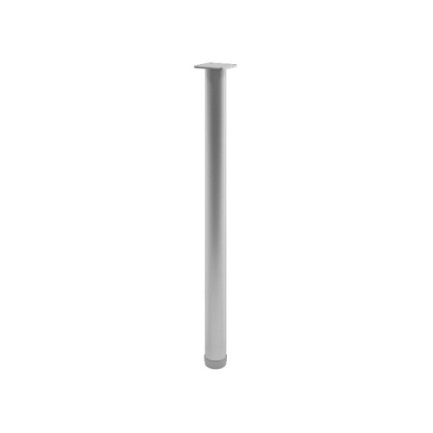 Размеры (Ш*Г*В): D51*720ммВес – 1,6кгМатериал – металлРегулировка опор по высоте – +/-10ммшт.831Шкаф со стеклом с 5 полками (геологи 306+геологи 412)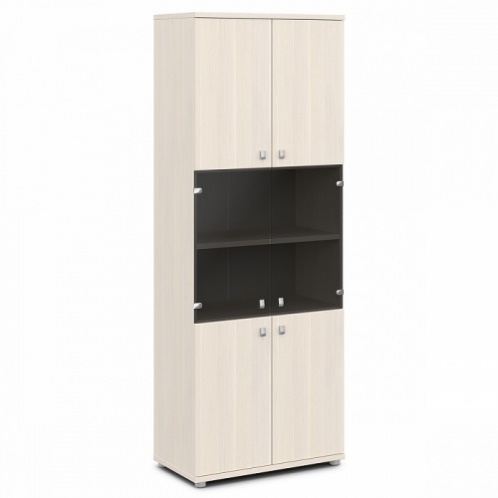 Размеры (Ш*Г*В): 820*440*2500ммМатериал – ЛДСПТолщина топа и полок – 25ммТолщина боковин – 16ммОбщее количество полок – 5Регулировка опор по высоте - +/-10ммХарактеристики:Шкаф со стеклом, с 5 полками. Состав: V-67+V-010+V-012+V-010.
V-67:
Верхний топ и низ стеллажа выполнены из плиты толщиной 25 мм.
Кромка по переднему торцу верхнего топа и низа - ПВХ 2 мм.
Кромки остальных срезов - ПВХ 0,4 мм.
Боковые стенки выполнены из ЛДСП толщиной 16 мм.
Задняя стенка выполнена из ХДФ толщиной 3 мм, облицованного с одной стороны серым цветом. Состоит из 2-х частей, соединенных пластмассовой планкой.
Стеллаж имеет 5 полок и 6 пролетов. Полки расположены на расстоянии 341 мм от верхнего и от нижнего топа. Расстояние между полками - 327 мм.
Полки опорные (горизонтали) 4 штуки, выполнены из ЛДСП толщиной 25 мм. Размеры: ширина 786 мм, глубина 420 мм.
Средняя полка съемная.
В качестве крепежной фурнитуры используются эксцентриковые стяжки, позволяющие многократно собирать и разбирать мебель без потери жесткости соединений и исключающие отверстия на лицевых поверхностях.
Эксцентрики закрываются заглушками в цвет плиты.
Стеллаж оборудован четырьмя регулируемыми по высоте пластиковыми опорами серого цвета, диаметром 50 мм, высотой 27 мм, позволяющими компенсировать неровности пола.
Регулировка ±10 мм. Материал опор - пластик серый.
V-010:
Двери ЛДСП, распашные, низкие. Фасады выполнены из плиты толщиной 16 мм, высота - 702 мм, крепление на 2-х петлях.
Ручка – кнопка с поднимающимся язычком, размером 15 мм х 30 мм. Материал - цинковое литье. Цвет - "Хром матовый".
В комплекте - 2 шт.
V-012:
Двери стеклянные, низкие, распашные. Фасады: толщина стекла - 4 мм, высота - 702 мм, крепление на 2-х петлях.
Стекло тонированное, закаленное. Цвет - серый.
Ручка – кнопка с поднимающимся язычком, размером 15 мм х 30 мм. Материал - цинковое литье. Цвет - "Хром матовый".
В комплекте - 2 шт.Шт. 332Стол для руководителя (Геологи 412)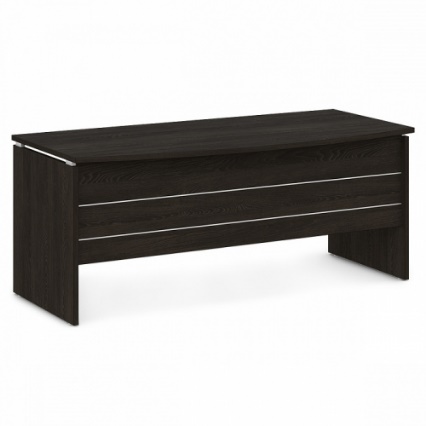 Размеры (Ш*Г*В): 1800*880*750 ммВес – 50кгМатериал – ЛДСПТолщина столешницы – 25ммТолщина царги – 16ммОпоры – ЛДСПТолщина опор – 25ммРегулировка опор по высоте - +/-15ммХарактеристики:Стол для руководителя.
Каркас стола  изготовлен из ЛДСП в цвете "Дуб Кентербери", облицован противоударной кромкой  ПВХ 2 мм и 0,4 мм.
Столешницы и боковины столов изготовлены из ЛДСП  25 мм, соединительный щит - из ЛДСП 16 мм и облицован врезным алюминиевым профилем.
Между опорами и столешницей зазор, образованный пластиковыми проставками серого цвета, размером: длина 64 мм, ширина 20 мм, высота 22 мм
Внешний край дугообразный.
Опоры: регулируемые, серый пластик. Диаметр 25 мм, высота 8 мм. Регулировка ±15 мм.шт.133Тумба под аппаратуру (ОТИЗ + геологи 306 + УДВУПС + ОКС309+ОУП))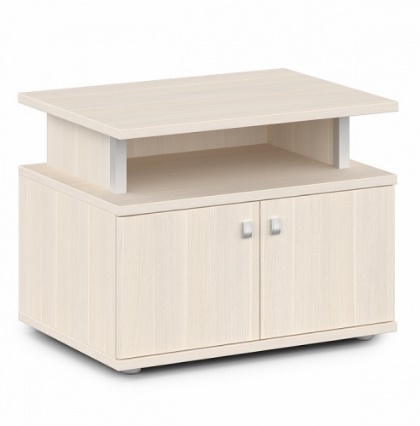 Размеры (Ш*Г*В):820*600*626ммМатериал – ЛДСПТолщина топа 25 ммТолщина каркаса 16 ммОпоры ПластикЗамок НетРегулировка опор по высоте +/- 10 ммВерхний топ, крышка и дно выполнены из плиты толщиной 25 мм.Кромка по переднему торцу верхнего топа, крышки и дна - ПВХ 2 мм.Кромки остальных срезов - ПВХ 0,4 мм.Боковые стенки и П-образная перегородка выполнены из ЛДСП толщиной 16 мм.На внешние торцы боковых частей перегородки  установлен пластиковый профиль цвета "Металлик" сечением 32х32 ммЗадняя стенка и распашные двери выполнены из плиты толщиной 16 мм.Двери крепятся на 2-х петлях.Ручка – кнопка с поднимающимся язычком, размером 15 мм х 30 мм. Материал - цинковое литье, цвет - хром матовый.Опоры: диаметр 50 мм, высота 27 мм, регулировка ±10 мм. Материал - пластик серый.   шт. 5 34Тумба приставная с замком V-241 (геологи 306)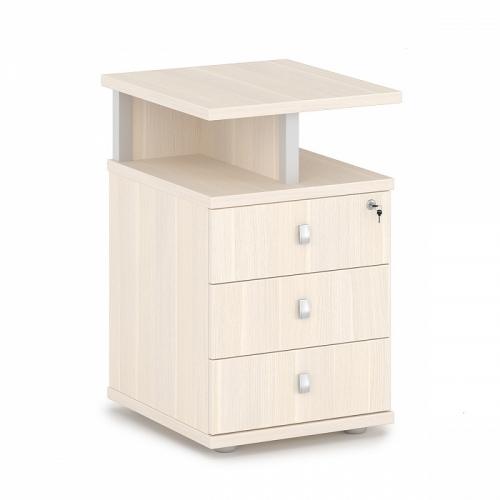 Технические характеристики:Размеры (Ш*Г*В)474*524*750 ммМатериал ЛДСПТолщина топа 25 ммТолщина боковин 16 ммОпоры ПластикЗамок На первый ящикРегулировка опор по высоте +/- 10 ммТумба приставная с тремя ящиками ЛДСП и с замком на первый ящик.Верхний топ, крышка и дно изготовлены из плиты толщиной 25 мм.Кромка верхнего топа - ПВХ 2мм.Кромка крышки и дна по переднему и заднему торцам - ПВХ 2 мм,Кромки остальных срезов - ПВХ 0,4 мм.Боковые стенки и Т-образная перегородка выполнены из плиты толщиной 16 мм.На внешние торцы Т-образной перегородки установлен пластиковый профиль цвета "Металлик" сечением 32х32 ммЗадняя стенка: ЛДСП толщиной 16 мм.Три ящика частичного выдвижения.Каркас ящика и фасады изготовлены из плиты толщиной 16 ммВнутренний размер ящика: ширина 354 мм, глубина 433 мм высота 100 мм.Ящики с роликовыми направляющими, серого цвета.Дно ящика изготовлено из ХДФ с односторонней облицовкой серого цвета.Нагрузка на ящик (направляющие) - 30 кг.Верхний ящик оборудован замком со складным ключом.Ручка – кнопка с поднимающимся язычком, размером 15 мм х 30 мм. Материал - цинковое литье, цвет - хром матовый.Опоры: диаметр 50 мм, высота 27 мм. Регулировка ±10 мм. Материал - пластик серый  Шт.  235Открытая угловая стойка (Геологи 306)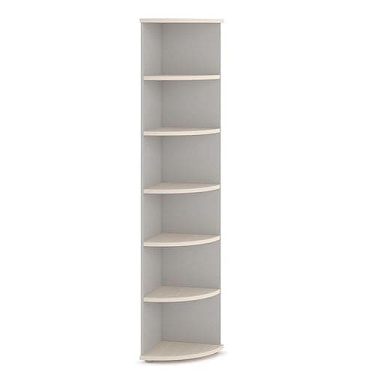 Технические характеристики:Размеры (Ш*Г*В)440*440*2195 ммМатериал ЛДСПТолщина топа и полок 25 ммТолщина боковин 16 ммОбщее количество полок 5Регулировка опор по высоте +/- 10 ммСхема сборкиСтеллаж угловой.Верхний топ и низ выполнены из плиты толщиной 25 мм.Кромка по переднему торцу верхнего топа и низа - ПВХ 2 мм.Кромки остальных срезов ПВХ 0,4 мм.Боковые стенки выполнены из ЛДСП толщиной 16 мм.Стеллаж имеет 5 полок и 6 пролетов. Полки расположены на расстоянии 341 мм от верхнего и от нижнего топа. Расстояние между полками - 327 мм.Полки закругленные, выполнены из ЛДСП толщиной 25 мм.В качестве крепежной фурнитуры используются эксцентриковые стяжки, позволяющие многократно собирать и разбирать мебель без потери жесткости соединений и исключающие отверстия на лицевых поверхностях.Эксцентрики закрываются заглушками в цвет плиты.Стеллаж оборудован четырьмя регулируемыми по высоте пластиковыми опорами серого цвета, диаметром 50 мм, высотой 27 мм, позволяющими компенсировать неровности пола.Регулировка ±10 мм. Материал опор - пластик серый.Шт.136Стол письменный (экзаменационный кабинет 411) Размеры (Ш*Г*В) 1400х500х750 ммМатериал -  ЛДСПТолщина столешницы не менее 25 ммТолщина царги не менее 16 ммОпоры ЛДСПТолщина опор не менее 25 ммРегулировка опор по высоте +/- 10 ммТехнические характеристики:Каркас стола изготовлен из ЛДСП в цвете "Дуб Кобург", облицован противоударной кромкой ПВХ 2 мм и 0,4 мм. Столешницы и боковины столов изготовлены из ЛДСП 25 мм, соединительный щит - из ЛДСП 16 мм. Между опорами и столешницей зазор, образованный пластиковыми проставками серого цвета, размером: длина 64 мм, ширина 20 мм, высота 22 мм.Опоры: регулируемые, серый пластик. Диаметр 25 мм, высота 8 мм. Регулировка ±10 мм.   Шт.  237Тумба под МФУ (ТБ) Размеры (Ш*Г*В):1400*600*626ммМатериал – ЛДСПТолщина топа 25 ммТолщина каркаса 16 ммОпоры ПластикЗамок НетРегулировка опор по высоте +/- 10 ммВерхний топ, крышка и дно выполнены из плиты толщиной 25 мм.Кромка по переднему торцу верхнего топа, крышки и дна - ПВХ 2 мм.Кромки остальных срезов - ПВХ 0,4 мм.Боковые стенки и П-образная перегородка выполнены из ЛДСП толщиной 16 мм.На внешние торцы боковых частей перегородки  установлен пластиковый профиль цвета "Металлик" сечением 32х32 ммЗадняя стенка и распашные двери выполнены из плиты толщиной 16 мм.Двери крепятся на 2-х петлях.Ручка – кнопка с поднимающимся язычком, размером 15 мм х 30 мм. Материал - цинковое литье, цвет - хром матовый.Опоры: диаметр 50 мм, высота 27 мм, регулировка ±10 мм. Материал - пластик серый.шт.1 38Стол письменный (экзаменационный кабинет 411 для Жоры) Размеры (Ш*Г*В) 1800х800х600 ммМатериал -  ЛДСПТолщина столешницы не менее 25 ммТолщина царги не менее 16 ммОпоры ЛДСПТолщина опор не менее 25 ммРегулировка опор по высоте +/- 10 ммТехнические характеристики:Каркас стола изготовлен из ЛДСП в цвете "Дуб Кобург", облицован противоударной кромкой ПВХ 2 мм и 0,4 мм. Столешницы и боковины столов изготовлены из ЛДСП 25 мм, соединительный щит - из ЛДСП 16 мм. Между опорами и столешницей зазор, образованный пластиковыми проставками серого цвета, размером: длина 64 мм, ширина 20 мм, высота 22 мм.Опоры: регулируемые, серый пластик. Диаметр 25 мм, высота 8 мм. Регулировка ±10 мм.   Шт.  139Полка навесная (ОТИЗ)Технические характеристики:Размеры (Ш*Г*В) 1000*336*380 ммВес около 40 кг.Материал ЛДСППолка навесная.Изготавливаются из ЛДСП толщиной 16 мм. Торцы облицованы кромкой ПВХ 2 мм и 0,4 мм в цвет плиты.Полка собирается на эксцентриковых стяжках производства фирмы Hettich (либо аналог) и шкантах. Должна выдержать максимальную нагрузки с полой заполняемостью папками (около 150 кг).Задняя стенка - из ХДФ толщиной 3 мм, облицованного с одной стороны серым цветом. Состоит из 2-х частей, соединенных пластмассовой планкой.Включает механизм крепления к стене с регулировкой высоты. Количество креплений не менее 5 шт.шт.140Одиночный стол на металлокаркасе типа "LITE" (нач. ОКС)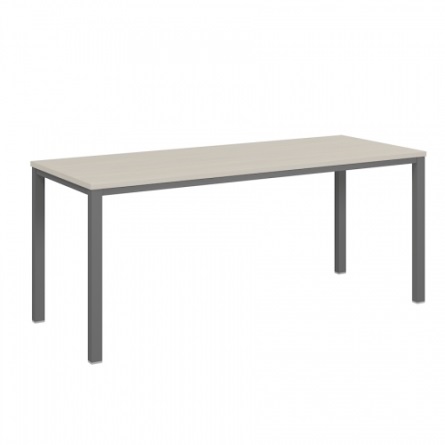 Схема сборки и описание размеров в конце таблицы рис.1Технические характеристики:Размеры (Ш*Г*В) 1800*700*750 ммВес около 32,9 кгМатериал -ЛДСПТолщина столешницы не менее 25 ммОпоры -МеталлокаркасЦвет металлокаркаса -АнтрацитРегулировка опор по высоте +/- 10 ммОдиночный стол на металлокаркасе типа "LITE".Столешница - ЛДСП не менее 25 мм, облицована противоударной кромкой ПВХ не менее  2 мм. Металлокаркас представляет собой разборную конструкцию, состоящую из опор и траверс, стянутых между собой крепежными узлами.Профильное сечение опоры не менее 40х40 мм, траверсы не менее 30х30 мм;Траверсы расположены по периметру столешницы, свес  не менее 8 мм;Высота каркаса (до нижней плоскости столешницы) — 725 мм;Опоры плотно прилегают к столешнице;Регулируемая опора, с регулировкой до 10 мм;Металлокаркас окрашен порошковой краской.Цвет металлокаркаса - "Антрацит", текстура поверхности – муар.шт.141Одиночный стол на металлокаркасе типа "LITE" (нас ОКС)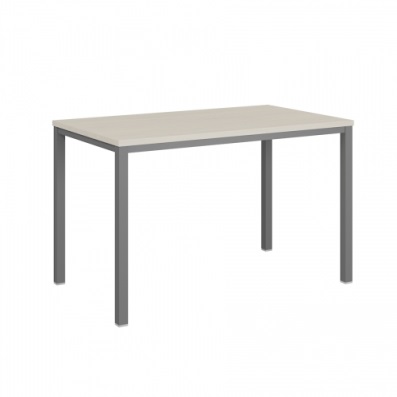 Схема сборки и описание размеров в конце таблицы рис.1Технические характеристики:Размеры (Ш*Г*В) 1200*700*750 ммМатериал - ЛДСПТолщина столешницы не менее 25 ммОпоры - МеталлокаркасЦвет металлокаркаса - АнтрацитРегулировка опор по высоте +/- 10 ммСтолешница – ЛДСП не менее 25 мм, облицована противоударной кромкой ПВХ не менее  2 мм. Металлокаркас представляет собой разборную конструкцию, состоящую из опор и траверс, стянутых между собой крепежными узлами.Профильное сечение опоры не менее 40х40 мм, траверсы не менее 30х30 мм;Траверсы расположены по периметру столешницы, свес не менее 8 мм;Высота каркаса (до нижней плоскости столешницы) — 725 мм;Опоры плотно прилегают к столешнице;Регулируемая опора, с регулировкой до 10 мм;Металлокаркас окрашен порошковой краской.Цвет металлокаркаса - Антрацит, текстура поверхности – муар.шт.142.Бенч-система на 4 рабочих места, на металлокаркасе типа "LITE"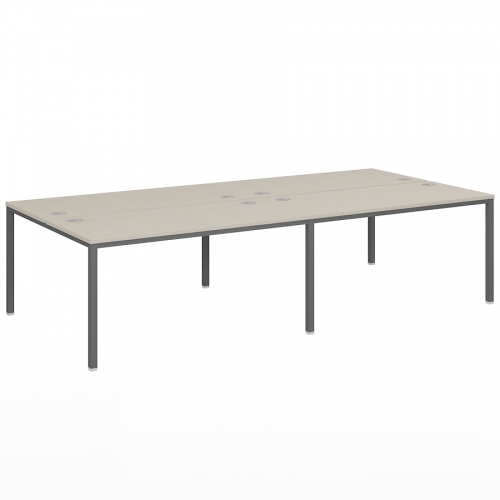 Схема сборки и описание размеров в конце таблицы рис.2Технические характеристики:Размеры (Ш*Г*В) 3200*1432*750 ммВес около 98,2 кгМатериал -ЛДСПТолщина столешницы не менее 25 ммОпоры -МеталлокаркасЦвет металлокаркаса -АнтрацитРегулировка опор по высоте +/- 10 ммКаждая столешница укомплектована 2 заглушками кабель-канала диаметром не менее 80 мм, производства компании "Aza plastici" (Италия), либо аналог.Расстояние между столешницами - 32 мм под установку экранов или декоративных заглушек. Столешница - ЛДСП не менее 25 мм, облицована противоударной кромкой ПВХ не менее 2 мм. Металлокаркас представляет собой разборную конструкцию, состоящую из опор и траверс, стянутых между собой крепежными узлами.Профильное сечение опоры не менее 40х40, траверсы не менее 30х30.Траверсы расположены по периметру и по центру металлокаркаса, свес не менее 8 мм.Две пары рабочих мест имеют общие траверсу и центральные опоры.Высота каркаса (до нижней плоскости столешницы) — 725 мм.Опоры плотно прилегают к столешнице.Регулируемая опора, с регулировкой до 10 мм.Металлокаркас окрашен порошковой краской.Цвет металлокаркаса - Антрацит, текстура поверхности – муар.шт.143Экран ЛДСП с декоративными элементами с трех сторон.
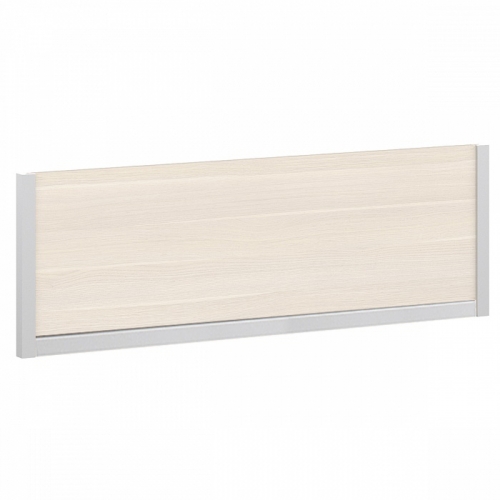 Устанавливается к столам.Технические характеристики:Размеры (Ш*Г*В) 1600*32*370 ммВес около 7,8 кгМатериал -ЛДСПЭкран ЛДСП с декоративными элементами с трех сторон.Устанавливается к столам бенч-системы.Крепление адаптировано к траверсе металлокаркаса-тандема. Высота экрана над столешницей - 345 мм.Экран с трех сторон обрамлен пластиковым декоративным профилем сечением не менее 32 х 32 мм П-образной формы. Цвет - "Хром матовый". В торцы декоративного профиля вставляются  заглушки серого цвета.  Крепление в комплекте не менее 3 шт.шт244.Экран ЛДСП с декоративными элементами с трех сторон.
Устанавливается к столу  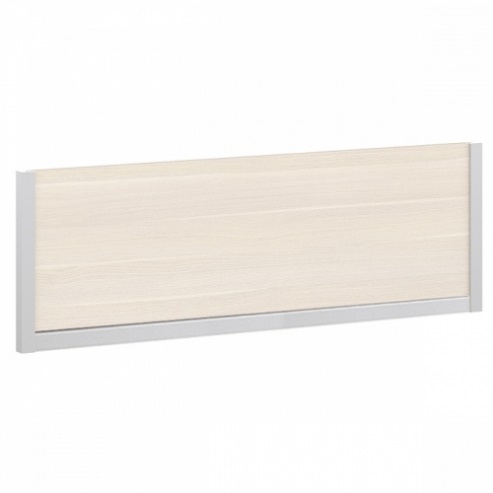 Технические характеристики:Размеры (Ш*Г*В) 1800*32*370 ммВес около 8,6 кгМатериал -ЛДСПЭкран ЛДСП с декоративными элементами с 0трех сторон.Крепление адаптировано к траверсе металлокаркаса-тандема. Высота экрана над столешницей - 345 мм.Экран с трех сторон обрамлен пластиковым декоративным профилем сечением не менее 32 х 32 мм П-образной формы. Цвет - "Хром матовый". В торцы декоративного профиля вставляются  заглушки серого цвета.  Крепление в комплекте не менее 3 шт.шт.145Тумба приставная с жалюзи.Собирается на правую и левую стороны.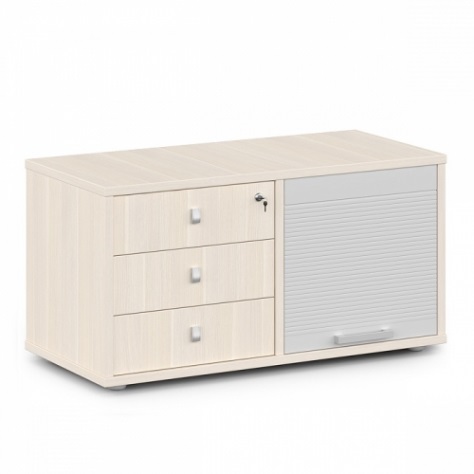 Технические характеристики:Размеры (Ш*Г*В) 1080*506*560 ммВес около 55 кгМатериал -ЛДСПТолщина топа не менее 25 ммТолщина боковин не менее 16 ммОпоры -ПластикЗамок На первый ящикРегулировка опор по высоте нетТоп и дно выполнены из плиты толщиной не менее 25 мм.Кромка крышки и дна по периметру –ПВХ не менее 2 мм, Кромки остальных срезов - ПВХ не менее 2 и 0,4 мм.Боковые стенки: толщина плиты не менее 25 мм.Задняя стенка: ЛДСП, толщина плиты не менее 16 мм.Перегородка разделяет "Греденцию" внутри на два равных отделения. Толщина плиты перегородки – не менее 25 мм.Три ящика системы "Метабокс" частичного выдвижения. Каркас ящика изготовлен из стали толщиной не менее 1,5 мм, покрытой высокопрочной эмалью.Внешний размер ящика: ширина 500 мм, глубина 450 мм высота 86 мм.Фасады и дно ящиков изготовлены из плиты толщиной не менее 16 мм.Дно ящика изготовлено из ЛДСП в тон основной мебели.Нагрузка на ящик (направляющие) – не менее  30 кг.Первый ящик оборудован замком со складным ключом.Ручка – кнопка с поднимающимся язычком размером 15 мм х 30 мм. Материал - цинковое литье, цвет - хром матовый.Отделение с жалюзи внутри имеет съемную полку, без замка.Жалюзи: пластик серого цвета, в нижней части установлена ручка-скоба размером 160 мм х 15 мм. Материал ручки - цинковое литье, цвет - хром матовый.Полка: толщина плиты не менее 16 мм.Опоры колесные, диаметр 50 мм, высота 62 мм. Материал - пластик серый. 6 штукшт.446Шкаф-купе с замком и 10 полками  под 140 папок "Корона" шириной 55 мм 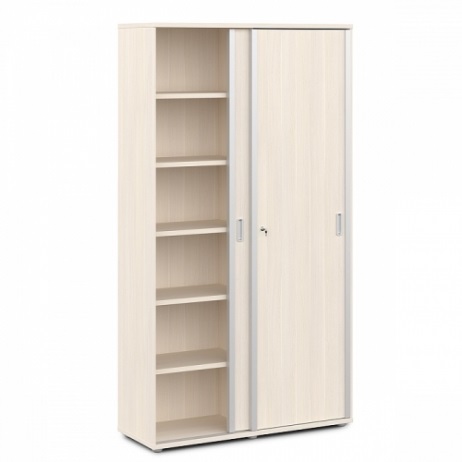 Схема сборки и описание размеров в конце таблицы рис.4Технические характеристики:Размер (Ш*Г*В) 1200*444*2600 ммВес около 150 кгМатериал - ЛДСПТолщина топа и полок не менее 25 ммТолщина боковин не менее 16 ммОбщее количество полок 12 шт.Регулировка опор по высоте +/- 10 мм Верхний топ и низ выполнены из плиты толщиной не менее 25 мм. Кромка по переднему торцу верхнего топа и низа - ПВХ не менее 2 мм. Кромки остальных срезов – ПВХ не менее  1 и 0,4 мм. Боковые стенки и задняя стенка - ЛДСП толщиной не менее 16 мм. Задняя стенка состоит из двух частей. Перегородка выполнена из плиты толщиной не менее  25 мм. Четыре полки опорные (горизонтали) расположены парно через перегородку. Толщина плиты  не менее 25 мм, ширина - 571 мм, глубина - 361 мм. Шесть полок съемных расположены парно через перегородку - две на расстоянии 340 мм от верхнего топа, две по центру и две на расстоянии 340 мм от нижнего топа. Толщина плиты не менее 25 мм, ширина - 570 мм, глубина - 356 мм. Размер пролетов между полками - 326 мм. Размер пролетов между верхней полкой и верхним топом, а так же между нижней полкой и нижним топом - 340 мм. Дверки раздвижные - купе, врезные направляющие. Фасады: толщина плиты не менее 16 мм, на внешние торцы фасадов установлен алюминиевый профиль цвета "Металлик" сечением не менее  20х20 мм. Торцы, прилегающие к боковинам шкафа, оклеены мягким уплотнителем. Ручки врезные пластиковые, цвет серый. Двери оснащены замком. В качестве крепежной фурнитуры используются эксцентриковые стяжки, позволяющие многократно собирать и разбирать мебель без потери жесткости соединений и исключающие отверстия на лицевых поверхностях. Эксцентрики закрываются заглушками в цвет плиты. Шкаф оборудован шестью регулируемыми по высоте пластиковыми опорами серого цвета, диаметром не менее 50 мм, высотой  не менее 27 мм, позволяющими компенсировать неровности пола. Регулировка ±10 мм. Материал опор - пластик серый.шт.347Шкаф-купе комбинированный для одежды и документов с замком.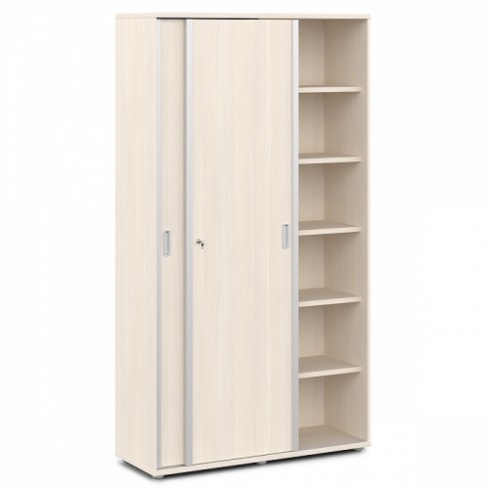 Схема сборки и описание размеров в конце таблицы рис.5Технические характеристики:Размер (Ш*Г*В) 1200*444*2600 ммМатериал -ЛДСПТолщина топа и полок не менее 25 ммТолщина боковин не менее 16 ммОбщее количество полок 6Регулировка опор по высоте +/- 10 ммСобирается на левую и правую стороны. 

Верхний топ и низ изготовлены из плиты толщиной не менее 25 мм.
Кромка по переднему торцу верхнего и нижнего топа – ПВХ не менее  2 мм.
Кромки остальных срезов - ПВХ не менее 1 и 0,4 мм.
Боковые стенки выполнены из плиты толщиной не менее  16 мм. 
Задняя стенка - ЛДСП толщиной не менее  16 мм, состоит из двух частей.
Перегородка выполнена из плиты толщиной не менее  25 мм. Делит шкаф на две секции.
Правая секция имеет 6 полок и 7 пролетов под 60 папок "Корона" шириной 55 мм.
Две полки - опорные (горизонтали). Ширина - 571 мм, глубина - 361 мм. 
Три полки - съемные. Ширина - 570 мм, глубина - 356 мм.
Размер пролетов между полками - 326 мм. Размер пролетов между верхней полкой и верхним топом, а так же между нижней полкой и нижним топом - 340 мм. 
Левая секция: полки опорные (горизонтали) - 3 штуки, расположены: одна на расстоянии 340 мм от верхнего топа, вторая на расстоянии 340 мм от нижнего топа. Толщина плиты  не менее 25 мм, ширина 571 мм, глубина 361 мм. Штанга металлическая выдвижная, расположена под верхней полкой.
Дверки раздвижные - купе, врезные направляющие. Фасады: толщина плиты не менее  16 мм, на внешние торцы фасадов установлен алюминиевый профиль цвета "Металлик" сечением не менее 20х20 мм. Торцы, прилегающие к боковинам шкафа, оклеены мягким уплотнителем.
Ручки врезные пластиковые, цвет серый. Двери оснащены замком.
В качестве крепежной фурнитуры используются эксцентриковые стяжки, позволяющие многократно собирать и разбирать мебель без потери жесткости соединений и исключающие отверстия на лицевых поверхностях.
Эксцентрики закрываются заглушками в цвет плиты.
Шкаф оборудован шестью регулируемыми по высоте пластиковыми опорами серого цвета, диаметром 50 мм, высотой 27 мм, позволяющими компенсировать неровности пола. 
Регулировка ±10 мм. Материал опор - пластик серый.шт.348Стол трапецивидный (руководитель экологов)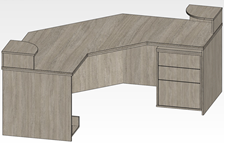 РАЗМЕРЫ:1850*1850*800*750мм Технические характеристики:Стол письменный. С заглушкой кабель-канала.
На углах стола имеются две полки (Ш*Г*В) 350*250*150Цвет согласовывается перед исполнениемМатериал -  ЛДСПТолщина столешницы не менее 25 ммТолщина царги не менее 16 ммОпоры ЛДСПТолщина опор не менее 25 ммРегулировка опор по высоте +/- 10 ммОблицован противоударной кромкой ПВХ 2 мм и 0,4 мм. Столешницы и боковины столов изготовлены из ЛДСП 25 мм, соединительный щит - из ЛДСП 16 мм. Между опорами и столешницей зазор, образованный пластиковыми проставками серого цвета, размером: длина 64 мм, ширина 20 мм, высота 22 мм. Заглушка кабель-канала выполнена из пластика серого цвета с черным. Диаметр отверстия - 80 мм. Опоры: регулируемые, серый пластик. Диаметр 25 мм, высота 8 мм. Регулировка ±10 мм. Возможна установка как отдельно, так и с тумбами. Шт.  149Стол письменный 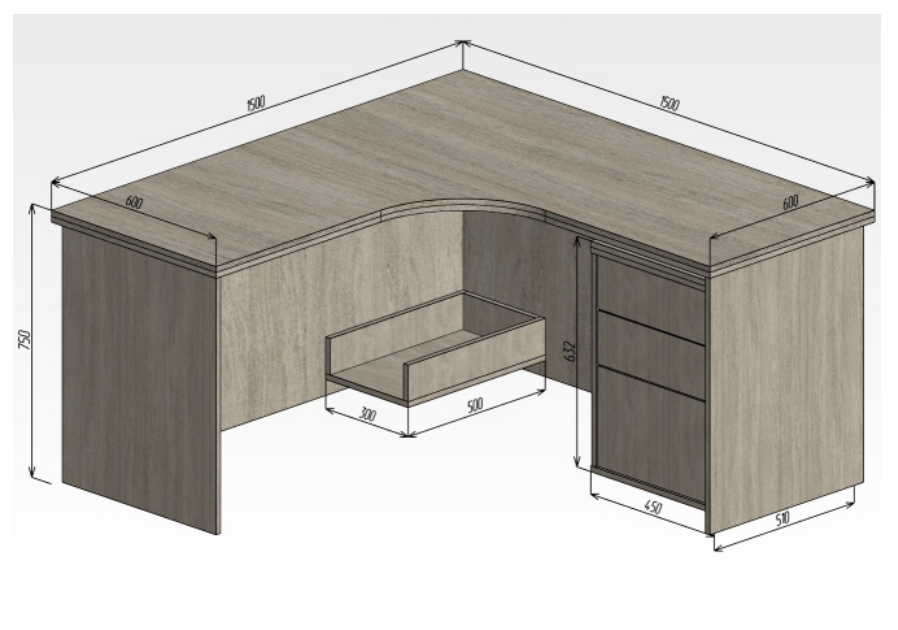 Размеры (Ш*Г*В) 1500*1500*750 ммМатериал - ЛДСПТехнические характеристики:Стол письменный, эргономичный. С заглушкой кабель-канала. Толщина столешницы не менее 25 ммТолщина царги не менее 16 ммОпоры ЛДСПТолщина опор не менее 25 ммРегулировка опор по высоте +/- 10 ммОблицован противоударной кромкой ПВХ 2 мм и 0,4 мм. Столешницы и боковины столов изготовлены из ЛДСП 25 мм, соединительный щит - из ЛДСП 16 мм. Между опорами и столешницей зазор, образованный пластиковыми проставками серого цвета, размером: длина 64 мм, ширина 20 мм, высота 22 мм. Заглушка кабель-канала выполнена из пластика серого цвета с черным. Диаметр отверстия - 80 мм. Опоры: регулируемые, серый пластик. Диаметр 25 мм, высота 8 мм. Регулировка ±10 мм. Возможна установка как отдельно, так и с тумбами.Шт.250.Тумба приставная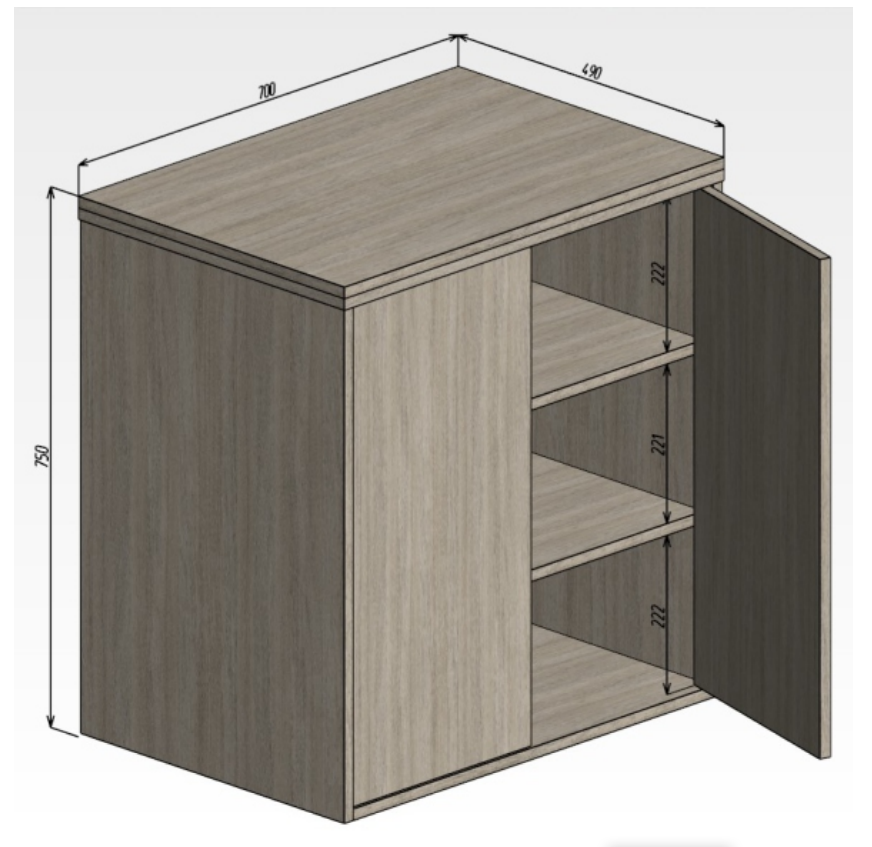 Технические характеристики:Размеры (Ш*Г*В) 700*490*750 ммМатериал ЛДСПОблицована кромкой ПВХ 2мм.Тумба имеет 2 полки, высота между полками 222 мм. Тумба оборудована четырьмя регулируемыми по высоте пластиковыми опорами, диаметром не менее 50 мм, высотой 27 мм, позволяющими компенсировать неровности пола. Двери распашные, задняя стенка тумбы выполнена из ЛДСП.Шт.151Тумба мобильная на колесикахТумба мобильная на колесиках Технические характеристики:Размеры (Ш*Г*В) 450*510*632 ммМатериал ЛДСПОбщее количество ящиков 3Толщина топа не менее 25 ммТолщина боковин не менее 16 ммОпоры -ПластикЗамок На первый ящикРегулировка опор по высоте нетТоп и дно выполнены из плиты толщиной не менее 25 мм.Кромка крышки и дна по периметру –ПВХ не менее 2 мм, Кромки остальных срезов - ПВХ не менее 2 и 0,4 мм.Боковые стенки: толщина плиты не менее 25 мм.Задняя стенка: ЛДСП, толщина плиты не менее 16 мм.Три ящика системы "Метабокс" частичного выдвижения. Каркас ящика изготовлен из стали толщиной не менее 1,5 мм, покрытой высокопрочной эмалью.Внешний размер ящика: ширина 500 мм, глубина 450 мм высота 86 мм.Фасады и дно ящиков изготовлены из плиты толщиной не менее 16 мм.Дно ящика изготовлено из ЛДСП в тон основной мебели.Нагрузка на ящик (направляющие) – не менее  30 кг.Первый ящик оборудован замком со складным ключом.Ручка – кнопка с поднимающимся язычком размером 15 мм х 30 мм. Материал - цинковое литье, цвет - хром матовый.Полка: толщина плиты не менее 16 мм.Опоры колесные, диаметр 50 мм, высота 62 мм. Материал - пластик серый. 4 штукШт.252Тумба мобильная  для стола руководителя 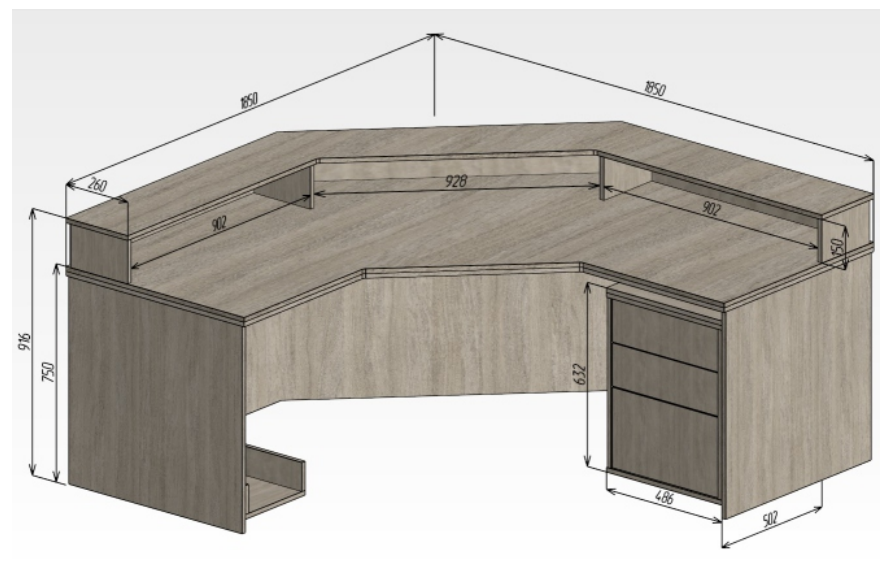 Тумба мобильная на колесиках Технические характеристики:Размеры (Ш*Г*В) 486*502*632 ммМатериал ЛДСПОбщее количество ящиков  3Толщина топа не менее 25 ммТолщина боковин не менее 16 ммОпоры -ПластикЗамок На первый ящикРегулировка опор по высоте нетТоп и дно выполнены из плиты толщиной не менее 25 мм.Кромка крышки и дна по периметру –ПВХ не менее 2 мм, Кромки остальных срезов - ПВХ не менее 2 и 0,4 мм.Боковые стенки: толщина плиты не менее 25 мм.Задняя стенка: ЛДСП, толщина плиты не менее 16 мм.Три ящика системы "Метабокс" частичного выдвижения. Каркас ящика изготовлен из стали толщиной не менее 1,5 мм, покрытой высокопрочной эмалью.Внешний размер ящика: ширина 500 мм, глубина 450 мм высота 86 мм.Фасады и дно ящиков изготовлены из плиты толщиной не менее 16 мм.Дно ящика изготовлено из ЛДСП в тон основной мебели.Нагрузка на ящик (направляющие) – не менее  30 кг.Первый ящик оборудован замком со складным ключом.Ручка – кнопка с поднимающимся язычком размером 15 мм х 30 мм. Материал - цинковое литье, цвет - хром матовый.Опоры колесные, диаметр 50 мм, высота 62 мм. Материал - пластик серый. 4 штук   Шт.153Тумба под МФУ 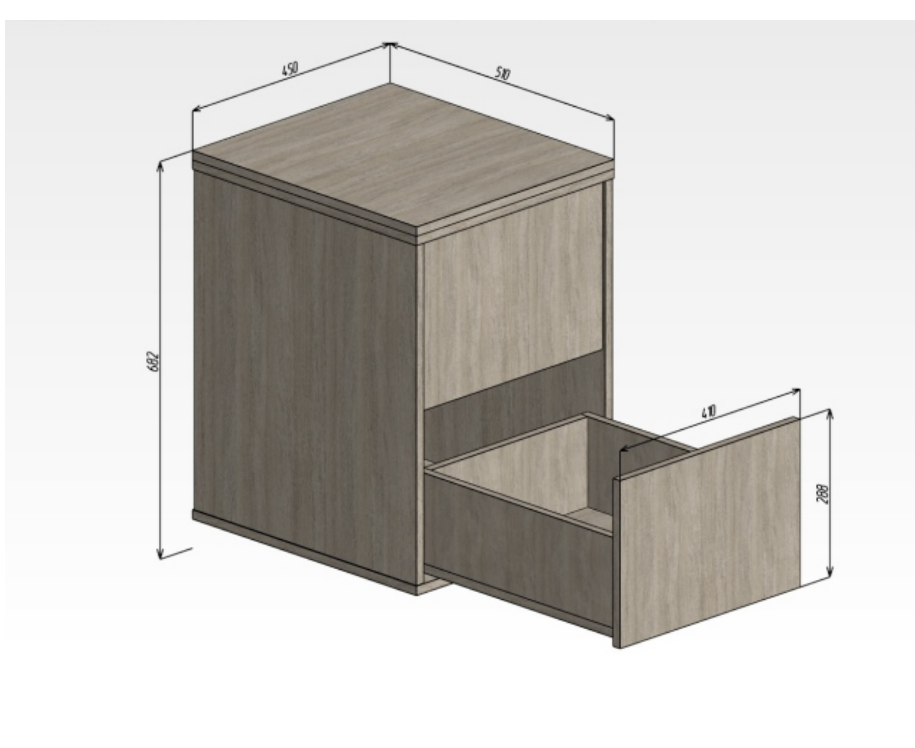 Тумба мобильная на колесиках Технические характеристики:Размеры (Ш*Г*В) 450*510*682 ммМатериал ЛДСПОбщее количество ящиков  3Толщина топа не менее 25 ммТолщина боковин не менее 16 ммОпоры -ПластикЗамок На первый ящикРегулировка опор по высоте нетТоп и дно выполнены из плиты толщиной не менее 25 мм.Кромка крышки и дна по периметру –ПВХ не менее 2 мм, Кромки остальных срезов - ПВХ не менее 2 и 0,4 мм.Боковые стенки: толщина плиты не менее 25 мм.Задняя стенка: ЛДСП, толщина плиты не менее 16 мм.Три ящика системы "Метабокс" частичного выдвижения. Каркас ящика изготовлен из стали толщиной не менее 1,5 мм, покрытой высокопрочной эмалью.Внешний размер ящика: ширина 500 мм, глубина 450 мм высота 86 мм.Фасады и дно ящиков изготовлены из плиты толщиной не менее 16 мм.Дно ящика изготовлено из ЛДСП в тон основной мебели.Нагрузка на ящик (направляющие) – не менее  30 кг.Первый ящик оборудован замком со складным ключом.Ручка – кнопка с поднимающимся язычком размером 15 мм х 30 мм. Материал - цинковое литье, цвет - хром матовый.Отделение с жалюзи внутри имеет съемную полку, без замка.Полка: толщина плиты не менее 16 мм.Опоры колесные, диаметр 50 мм, высота 62 мм. Материал - пластик серый. 4 штукШт.154Шкаф-купе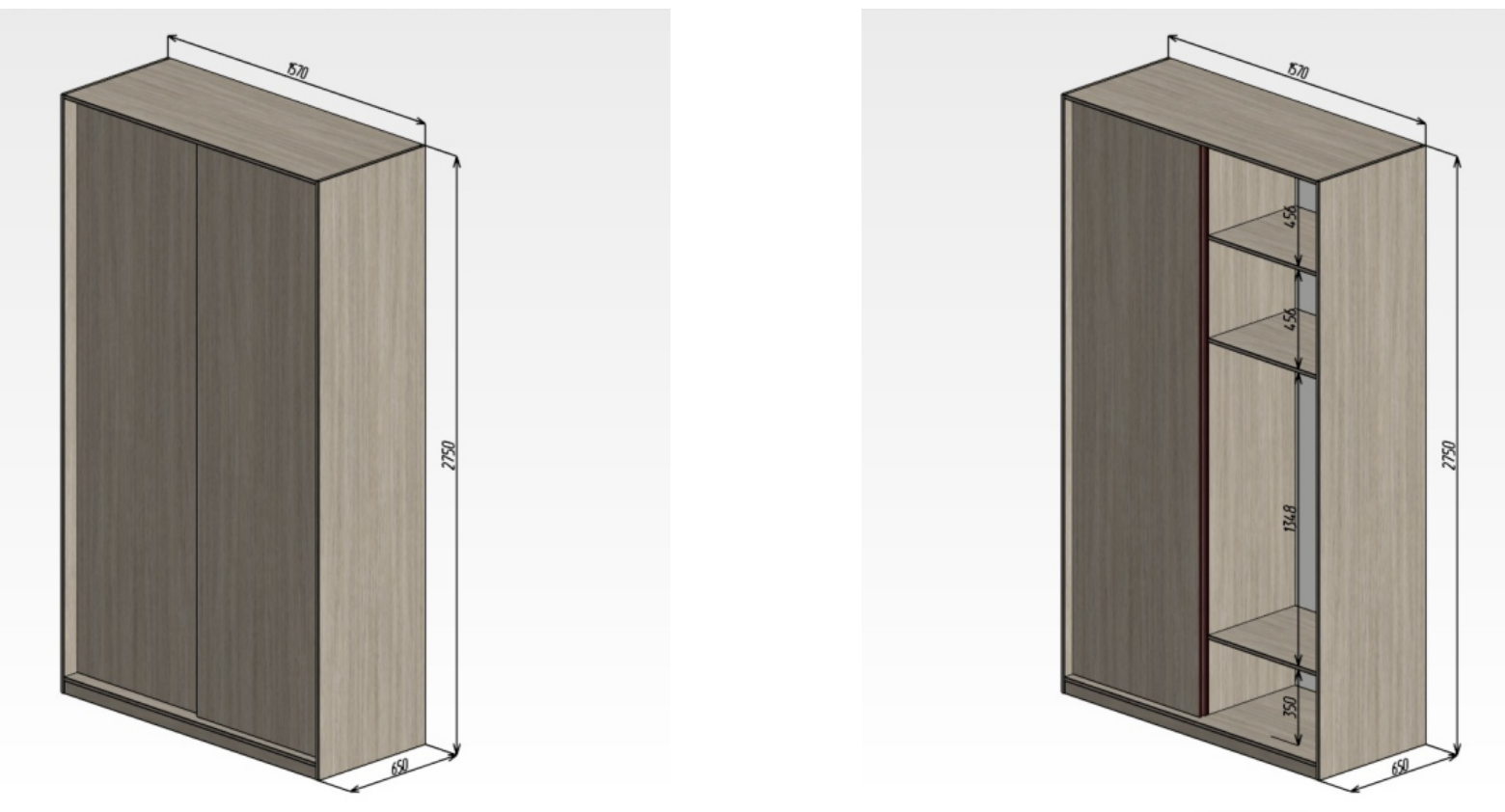 Технические характеристики:Размеры (Ш*Г*В) 1570*650*2750 ммМатериал – ЛДСПШкаф для одежды  с 3 полками, вешалка-штанга. Разделен  на 2 части перегородкой из ЛДСП. Две опорные полки (горизонтали) расположены на расстоянии 456 мм от верхнего топа и от нижнего топа 1 полка на расстоянии 350 мм. Штанга металлическая овальная, расположена под верхней полкой горизонтально, на расстоянии 912 мм от верхнего топа. Система открывания дверей – купе.Толщина топа и полок не менее 25 ммТолщина боковин не менее 16 ммОбщее количество полок 3 шт.Регулировка опор по высоте+/- 10 мм Шкаф для одежды с 1 полками, вешалка-штанга, антресоль  1 полка.Верхний топ и низ выполнены из плиты толщиной 25 мм. Кромка по переднему торцу верхнего топа и низа - ПВХ 2 мм. Кромки остальных срезов ПВХ 0,4 мм. Боковые стенки выполнены из ЛДСП толщиной 16 мм. 2 створки. Нижняя опорная полка (горизонтали) расположена на расстоянии 300 мм от нижнего топа. Штанга металлическая овальная, расположена под верхней полкой горизонтально, на расстоянии 322 мм от верхнего топа. Дверки сдвижные. Фасады выполнены из ЛДСП 16 мм. Ручка материал - цинковое литье. Цвет - "Хром матовый". Требуется замер.шт.155 Тумба кафетерий 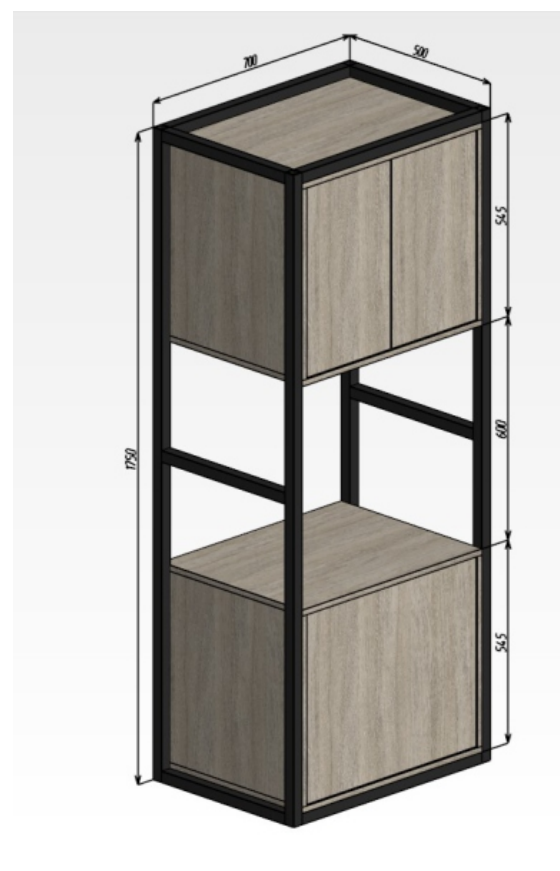 Технические характеристики:Размеры (Ш*Г*В) 1750*500*700 ммМатериал – ЛДСПРама: профиль 30*30, Верхний шкафчик система открывания – купе, нижний – выкатной.Технические характеристикиТолщина топа и полок не менее 25 ммТолщина боковин не менее 16 ммРегулировка опор по высоте +/- 10 мм Шкаф на металлическом каркасе с 3 отделениями. Верхний топ и низ выполнены из плиты толщиной  не менее 25 мм.Кромка по переднему торцу верхнего топа и низа - ПВХ 2 мм.Кромки остальных срезов ПВХ 0,4 мм.Боковые стенки выполнены из ЛДСП толщиной не менее 16 мм. Задняя стенка выполнена из ХДФ толщиной 3 мм, облицованного с одной стороны серым цветом.Стеллаж имеет 2 полки и 3 пролета. Полки расположены на равном расстоянии от верхнего и от нижнего топа. Стеллаж оборудован четырьмя регулируемыми по высоте пластиковыми опорами серого цвета, диаметром 50 мм, высотой 27 мм, позволяющими компенсировать неровности пола. Регулировка ±10 мм. Материал опор - пластик серый.Дверь ЛДСП. Правое и левое исполнение В комплекте 1 штука. Нижняя полка выкатная. Выполнена из плиты толщиной 16 мм.Ручка – материал - цинковое литье. Цвет - "Хром матовый".шт.156Полка подвесная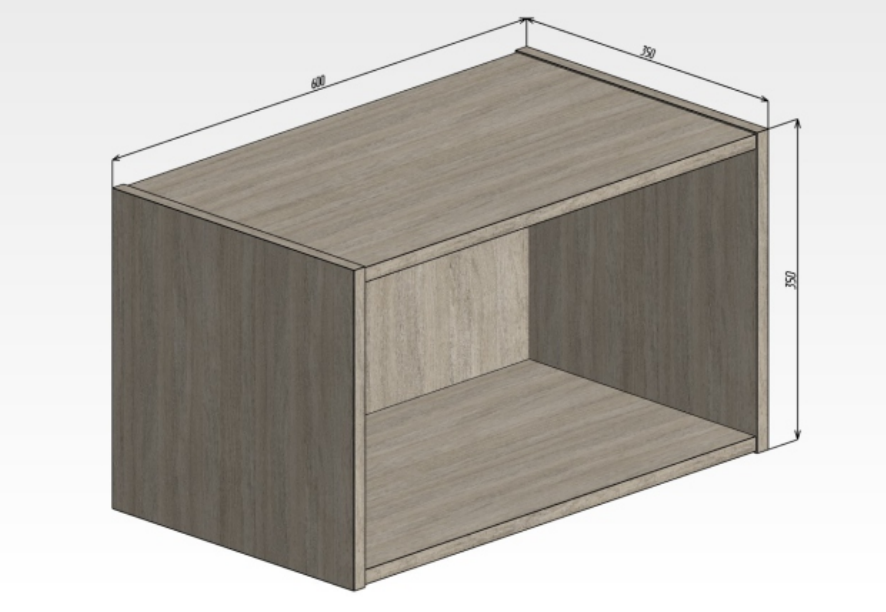 Технические характеристикиРазмеры (Ш*Г*В) 600*350*350 ммМатериал - ЛДСПОбщее количество полок 5Изготавливаются из ЛДСП толщиной 16 мм. Торцы облицованы кромкой ПВХ 2 мм и 0,4 мм в цвет плиты.Полка собирается на эксцентриковых стяжках производства фирмы Hettich (либо аналог) и шкантах. Должна выдержать максимальную нагрузки с полой заполняемостью папками (около 150 кг).Задняя стенка - из ХДФ толщиной 3 мм, облицованного с одной стороны серым цветом. Состоит из 2-х частей, соединенных пластмассовой планкой.Включает механизм крепления к стене с регулировкой высоты. Количество креплений не менее 5 шт.шт.5